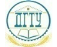 МИНИСТЕРСТВО НАУКИ И ВЫСШЕГО ОБРАЗОВАНИЯ РОССИЙСКОЙ ФЕДЕРАЦИИМИНИСТЕРСТВО НАУКИ И ВЫСШЕГО ОБРАЗОВАНИЯ РОССИЙСКОЙ ФЕДЕРАЦИИМИНИСТЕРСТВО НАУКИ И ВЫСШЕГО ОБРАЗОВАНИЯ РОССИЙСКОЙ ФЕДЕРАЦИИМИНИСТЕРСТВО НАУКИ И ВЫСШЕГО ОБРАЗОВАНИЯ РОССИЙСКОЙ ФЕДЕРАЦИИМИНИСТЕРСТВО НАУКИ И ВЫСШЕГО ОБРАЗОВАНИЯ РОССИЙСКОЙ ФЕДЕРАЦИИМИНИСТЕРСТВО НАУКИ И ВЫСШЕГО ОБРАЗОВАНИЯ РОССИЙСКОЙ ФЕДЕРАЦИИМИНИСТЕРСТВО НАУКИ И ВЫСШЕГО ОБРАЗОВАНИЯ РОССИЙСКОЙ ФЕДЕРАЦИИМИНИСТЕРСТВО НАУКИ И ВЫСШЕГО ОБРАЗОВАНИЯ РОССИЙСКОЙ ФЕДЕРАЦИИМИНИСТЕРСТВО НАУКИ И ВЫСШЕГО ОБРАЗОВАНИЯ РОССИЙСКОЙ ФЕДЕРАЦИИМИНИСТЕРСТВО НАУКИ И ВЫСШЕГО ОБРАЗОВАНИЯ РОССИЙСКОЙ ФЕДЕРАЦИИМИНИСТЕРСТВО НАУКИ И ВЫСШЕГО ОБРАЗОВАНИЯ РОССИЙСКОЙ ФЕДЕРАЦИИМИНИСТЕРСТВО НАУКИ И ВЫСШЕГО ОБРАЗОВАНИЯ РОССИЙСКОЙ ФЕДЕРАЦИИМИНИСТЕРСТВО НАУКИ И ВЫСШЕГО ОБРАЗОВАНИЯ РОССИЙСКОЙ ФЕДЕРАЦИИМИНИСТЕРСТВО НАУКИ И ВЫСШЕГО ОБРАЗОВАНИЯ РОССИЙСКОЙ ФЕДЕРАЦИИМИНИСТЕРСТВО НАУКИ И ВЫСШЕГО ОБРАЗОВАНИЯ РОССИЙСКОЙ ФЕДЕРАЦИИМИНИСТЕРСТВО НАУКИ И ВЫСШЕГО ОБРАЗОВАНИЯ РОССИЙСКОЙ ФЕДЕРАЦИИМИНИСТЕРСТВО НАУКИ И ВЫСШЕГО ОБРАЗОВАНИЯ РОССИЙСКОЙ ФЕДЕРАЦИИМИНИСТЕРСТВО НАУКИ И ВЫСШЕГО ОБРАЗОВАНИЯ РОССИЙСКОЙ ФЕДЕРАЦИИМИНИСТЕРСТВО НАУКИ И ВЫСШЕГО ОБРАЗОВАНИЯ РОССИЙСКОЙ ФЕДЕРАЦИИФЕДЕРАЛЬНОЕ ГОСУДАРСТВЕННОЕ БЮДЖЕТНОЕ ОБРАЗОВАТЕЛЬНОЕ УЧРЕЖДЕНИЕ ВЫСШЕГО ОБРАЗОВАНИЯ«ДОНСКОЙ ГОСУДАРСТВЕННЫЙ ТЕХНИЧЕСКИЙ УНИВЕРСИТЕТ»(ДГТУ)ФЕДЕРАЛЬНОЕ ГОСУДАРСТВЕННОЕ БЮДЖЕТНОЕ ОБРАЗОВАТЕЛЬНОЕ УЧРЕЖДЕНИЕ ВЫСШЕГО ОБРАЗОВАНИЯ«ДОНСКОЙ ГОСУДАРСТВЕННЫЙ ТЕХНИЧЕСКИЙ УНИВЕРСИТЕТ»(ДГТУ)ФЕДЕРАЛЬНОЕ ГОСУДАРСТВЕННОЕ БЮДЖЕТНОЕ ОБРАЗОВАТЕЛЬНОЕ УЧРЕЖДЕНИЕ ВЫСШЕГО ОБРАЗОВАНИЯ«ДОНСКОЙ ГОСУДАРСТВЕННЫЙ ТЕХНИЧЕСКИЙ УНИВЕРСИТЕТ»(ДГТУ)ФЕДЕРАЛЬНОЕ ГОСУДАРСТВЕННОЕ БЮДЖЕТНОЕ ОБРАЗОВАТЕЛЬНОЕ УЧРЕЖДЕНИЕ ВЫСШЕГО ОБРАЗОВАНИЯ«ДОНСКОЙ ГОСУДАРСТВЕННЫЙ ТЕХНИЧЕСКИЙ УНИВЕРСИТЕТ»(ДГТУ)ФЕДЕРАЛЬНОЕ ГОСУДАРСТВЕННОЕ БЮДЖЕТНОЕ ОБРАЗОВАТЕЛЬНОЕ УЧРЕЖДЕНИЕ ВЫСШЕГО ОБРАЗОВАНИЯ«ДОНСКОЙ ГОСУДАРСТВЕННЫЙ ТЕХНИЧЕСКИЙ УНИВЕРСИТЕТ»(ДГТУ)ФЕДЕРАЛЬНОЕ ГОСУДАРСТВЕННОЕ БЮДЖЕТНОЕ ОБРАЗОВАТЕЛЬНОЕ УЧРЕЖДЕНИЕ ВЫСШЕГО ОБРАЗОВАНИЯ«ДОНСКОЙ ГОСУДАРСТВЕННЫЙ ТЕХНИЧЕСКИЙ УНИВЕРСИТЕТ»(ДГТУ)ФЕДЕРАЛЬНОЕ ГОСУДАРСТВЕННОЕ БЮДЖЕТНОЕ ОБРАЗОВАТЕЛЬНОЕ УЧРЕЖДЕНИЕ ВЫСШЕГО ОБРАЗОВАНИЯ«ДОНСКОЙ ГОСУДАРСТВЕННЫЙ ТЕХНИЧЕСКИЙ УНИВЕРСИТЕТ»(ДГТУ)ФЕДЕРАЛЬНОЕ ГОСУДАРСТВЕННОЕ БЮДЖЕТНОЕ ОБРАЗОВАТЕЛЬНОЕ УЧРЕЖДЕНИЕ ВЫСШЕГО ОБРАЗОВАНИЯ«ДОНСКОЙ ГОСУДАРСТВЕННЫЙ ТЕХНИЧЕСКИЙ УНИВЕРСИТЕТ»(ДГТУ)ФЕДЕРАЛЬНОЕ ГОСУДАРСТВЕННОЕ БЮДЖЕТНОЕ ОБРАЗОВАТЕЛЬНОЕ УЧРЕЖДЕНИЕ ВЫСШЕГО ОБРАЗОВАНИЯ«ДОНСКОЙ ГОСУДАРСТВЕННЫЙ ТЕХНИЧЕСКИЙ УНИВЕРСИТЕТ»(ДГТУ)ФЕДЕРАЛЬНОЕ ГОСУДАРСТВЕННОЕ БЮДЖЕТНОЕ ОБРАЗОВАТЕЛЬНОЕ УЧРЕЖДЕНИЕ ВЫСШЕГО ОБРАЗОВАНИЯ«ДОНСКОЙ ГОСУДАРСТВЕННЫЙ ТЕХНИЧЕСКИЙ УНИВЕРСИТЕТ»(ДГТУ)ФЕДЕРАЛЬНОЕ ГОСУДАРСТВЕННОЕ БЮДЖЕТНОЕ ОБРАЗОВАТЕЛЬНОЕ УЧРЕЖДЕНИЕ ВЫСШЕГО ОБРАЗОВАНИЯ«ДОНСКОЙ ГОСУДАРСТВЕННЫЙ ТЕХНИЧЕСКИЙ УНИВЕРСИТЕТ»(ДГТУ)ФЕДЕРАЛЬНОЕ ГОСУДАРСТВЕННОЕ БЮДЖЕТНОЕ ОБРАЗОВАТЕЛЬНОЕ УЧРЕЖДЕНИЕ ВЫСШЕГО ОБРАЗОВАНИЯ«ДОНСКОЙ ГОСУДАРСТВЕННЫЙ ТЕХНИЧЕСКИЙ УНИВЕРСИТЕТ»(ДГТУ)ФЕДЕРАЛЬНОЕ ГОСУДАРСТВЕННОЕ БЮДЖЕТНОЕ ОБРАЗОВАТЕЛЬНОЕ УЧРЕЖДЕНИЕ ВЫСШЕГО ОБРАЗОВАНИЯ«ДОНСКОЙ ГОСУДАРСТВЕННЫЙ ТЕХНИЧЕСКИЙ УНИВЕРСИТЕТ»(ДГТУ)ФЕДЕРАЛЬНОЕ ГОСУДАРСТВЕННОЕ БЮДЖЕТНОЕ ОБРАЗОВАТЕЛЬНОЕ УЧРЕЖДЕНИЕ ВЫСШЕГО ОБРАЗОВАНИЯ«ДОНСКОЙ ГОСУДАРСТВЕННЫЙ ТЕХНИЧЕСКИЙ УНИВЕРСИТЕТ»(ДГТУ)ФЕДЕРАЛЬНОЕ ГОСУДАРСТВЕННОЕ БЮДЖЕТНОЕ ОБРАЗОВАТЕЛЬНОЕ УЧРЕЖДЕНИЕ ВЫСШЕГО ОБРАЗОВАНИЯ«ДОНСКОЙ ГОСУДАРСТВЕННЫЙ ТЕХНИЧЕСКИЙ УНИВЕРСИТЕТ»(ДГТУ)ФЕДЕРАЛЬНОЕ ГОСУДАРСТВЕННОЕ БЮДЖЕТНОЕ ОБРАЗОВАТЕЛЬНОЕ УЧРЕЖДЕНИЕ ВЫСШЕГО ОБРАЗОВАНИЯ«ДОНСКОЙ ГОСУДАРСТВЕННЫЙ ТЕХНИЧЕСКИЙ УНИВЕРСИТЕТ»(ДГТУ)ФЕДЕРАЛЬНОЕ ГОСУДАРСТВЕННОЕ БЮДЖЕТНОЕ ОБРАЗОВАТЕЛЬНОЕ УЧРЕЖДЕНИЕ ВЫСШЕГО ОБРАЗОВАНИЯ«ДОНСКОЙ ГОСУДАРСТВЕННЫЙ ТЕХНИЧЕСКИЙ УНИВЕРСИТЕТ»(ДГТУ)ФЕДЕРАЛЬНОЕ ГОСУДАРСТВЕННОЕ БЮДЖЕТНОЕ ОБРАЗОВАТЕЛЬНОЕ УЧРЕЖДЕНИЕ ВЫСШЕГО ОБРАЗОВАНИЯ«ДОНСКОЙ ГОСУДАРСТВЕННЫЙ ТЕХНИЧЕСКИЙ УНИВЕРСИТЕТ»(ДГТУ)ФЕДЕРАЛЬНОЕ ГОСУДАРСТВЕННОЕ БЮДЖЕТНОЕ ОБРАЗОВАТЕЛЬНОЕ УЧРЕЖДЕНИЕ ВЫСШЕГО ОБРАЗОВАНИЯ«ДОНСКОЙ ГОСУДАРСТВЕННЫЙ ТЕХНИЧЕСКИЙ УНИВЕРСИТЕТ»(ДГТУ)УТВЕРЖДАЮУТВЕРЖДАЮУТВЕРЖДАЮУТВЕРЖДАЮУТВЕРЖДАЮДиректор КЭУП Директор КЭУП Директор КЭУП Директор КЭУП Директор КЭУП ______________ В.И. Мигаль______________ В.И. Мигаль______________ В.И. Мигаль______________ В.И. Мигаль______________ В.И. Мигаль______________ В.И. Мигаль______________ В.И. Мигаль______________ В.И. Мигаль______________ В.И. Мигаль______________ В.И. Мигаль______________ В.И. Мигаль______________ В.И. Мигаль______________ В.И. Мигаль______________ В.И. Мигаль______________ В.И. МигальИнформационное право / Социальная адаптация и основы социально-правовых знанийИнформационное право / Социальная адаптация и основы социально-правовых знанийИнформационное право / Социальная адаптация и основы социально-правовых знанийИнформационное право / Социальная адаптация и основы социально-правовых знанийИнформационное право / Социальная адаптация и основы социально-правовых знанийИнформационное право / Социальная адаптация и основы социально-правовых знанийИнформационное право / Социальная адаптация и основы социально-правовых знанийИнформационное право / Социальная адаптация и основы социально-правовых знанийИнформационное право / Социальная адаптация и основы социально-правовых знанийИнформационное право / Социальная адаптация и основы социально-правовых знанийИнформационное право / Социальная адаптация и основы социально-правовых знанийИнформационное право / Социальная адаптация и основы социально-правовых знанийИнформационное право / Социальная адаптация и основы социально-правовых знанийИнформационное право / Социальная адаптация и основы социально-правовых знанийИнформационное право / Социальная адаптация и основы социально-правовых знанийИнформационное право / Социальная адаптация и основы социально-правовых знанийИнформационное право / Социальная адаптация и основы социально-правовых знанийИнформационное право / Социальная адаптация и основы социально-правовых знанийИнформационное право / Социальная адаптация и основы социально-правовых знанийрабочая программа дисциплины (модуля)рабочая программа дисциплины (модуля)рабочая программа дисциплины (модуля)рабочая программа дисциплины (модуля)рабочая программа дисциплины (модуля)рабочая программа дисциплины (модуля)рабочая программа дисциплины (модуля)рабочая программа дисциплины (модуля)рабочая программа дисциплины (модуля)рабочая программа дисциплины (модуля)рабочая программа дисциплины (модуля)рабочая программа дисциплины (модуля)рабочая программа дисциплины (модуля)рабочая программа дисциплины (модуля)рабочая программа дисциплины (модуля)рабочая программа дисциплины (модуля)рабочая программа дисциплины (модуля)рабочая программа дисциплины (модуля)рабочая программа дисциплины (модуля)Закреплена заЗакреплена заУчебный планУчебный планУчебный планУчебный план09.02.07-16-1-2022-23 - РВиМП.plxИнформационные системы и программированиеПрофиль получаемого профессионального образования при реализации программы среднего общего образования: технологический09.02.07-16-1-2022-23 - РВиМП.plxИнформационные системы и программированиеПрофиль получаемого профессионального образования при реализации программы среднего общего образования: технологический09.02.07-16-1-2022-23 - РВиМП.plxИнформационные системы и программированиеПрофиль получаемого профессионального образования при реализации программы среднего общего образования: технологический09.02.07-16-1-2022-23 - РВиМП.plxИнформационные системы и программированиеПрофиль получаемого профессионального образования при реализации программы среднего общего образования: технологический09.02.07-16-1-2022-23 - РВиМП.plxИнформационные системы и программированиеПрофиль получаемого профессионального образования при реализации программы среднего общего образования: технологический09.02.07-16-1-2022-23 - РВиМП.plxИнформационные системы и программированиеПрофиль получаемого профессионального образования при реализации программы среднего общего образования: технологический09.02.07-16-1-2022-23 - РВиМП.plxИнформационные системы и программированиеПрофиль получаемого профессионального образования при реализации программы среднего общего образования: технологический09.02.07-16-1-2022-23 - РВиМП.plxИнформационные системы и программированиеПрофиль получаемого профессионального образования при реализации программы среднего общего образования: технологический09.02.07-16-1-2022-23 - РВиМП.plxИнформационные системы и программированиеПрофиль получаемого профессионального образования при реализации программы среднего общего образования: технологический09.02.07-16-1-2022-23 - РВиМП.plxИнформационные системы и программированиеПрофиль получаемого профессионального образования при реализации программы среднего общего образования: технологический09.02.07-16-1-2022-23 - РВиМП.plxИнформационные системы и программированиеПрофиль получаемого профессионального образования при реализации программы среднего общего образования: технологический09.02.07-16-1-2022-23 - РВиМП.plxИнформационные системы и программированиеПрофиль получаемого профессионального образования при реализации программы среднего общего образования: технологический09.02.07-16-1-2022-23 - РВиМП.plxИнформационные системы и программированиеПрофиль получаемого профессионального образования при реализации программы среднего общего образования: технологический09.02.07-16-1-2022-23 - РВиМП.plxИнформационные системы и программированиеПрофиль получаемого профессионального образования при реализации программы среднего общего образования: технологический09.02.07-16-1-2022-23 - РВиМП.plxИнформационные системы и программированиеПрофиль получаемого профессионального образования при реализации программы среднего общего образования: технологический09.02.07-16-1-2022-23 - РВиМП.plxИнформационные системы и программированиеПрофиль получаемого профессионального образования при реализации программы среднего общего образования: технологический09.02.07-16-1-2022-23 - РВиМП.plxИнформационные системы и программированиеПрофиль получаемого профессионального образования при реализации программы среднего общего образования: технологический09.02.07-16-1-2022-23 - РВиМП.plxИнформационные системы и программированиеПрофиль получаемого профессионального образования при реализации программы среднего общего образования: технологический09.02.07-16-1-2022-23 - РВиМП.plxИнформационные системы и программированиеПрофиль получаемого профессионального образования при реализации программы среднего общего образования: технологический09.02.07-16-1-2022-23 - РВиМП.plxИнформационные системы и программированиеПрофиль получаемого профессионального образования при реализации программы среднего общего образования: технологический09.02.07-16-1-2022-23 - РВиМП.plxИнформационные системы и программированиеПрофиль получаемого профессионального образования при реализации программы среднего общего образования: технологический09.02.07-16-1-2022-23 - РВиМП.plxИнформационные системы и программированиеПрофиль получаемого профессионального образования при реализации программы среднего общего образования: технологический09.02.07-16-1-2022-23 - РВиМП.plxИнформационные системы и программированиеПрофиль получаемого профессионального образования при реализации программы среднего общего образования: технологический09.02.07-16-1-2022-23 - РВиМП.plxИнформационные системы и программированиеПрофиль получаемого профессионального образования при реализации программы среднего общего образования: технологический09.02.07-16-1-2022-23 - РВиМП.plxИнформационные системы и программированиеПрофиль получаемого профессионального образования при реализации программы среднего общего образования: технологический09.02.07-16-1-2022-23 - РВиМП.plxИнформационные системы и программированиеПрофиль получаемого профессионального образования при реализации программы среднего общего образования: технологический09.02.07-16-1-2022-23 - РВиМП.plxИнформационные системы и программированиеПрофиль получаемого профессионального образования при реализации программы среднего общего образования: технологический09.02.07-16-1-2022-23 - РВиМП.plxИнформационные системы и программированиеПрофиль получаемого профессионального образования при реализации программы среднего общего образования: технологическийКвалификацияКвалификацияКвалификацияКвалификацияРазработчик веб и мультимедийных приложенийРазработчик веб и мультимедийных приложенийРазработчик веб и мультимедийных приложенийРазработчик веб и мультимедийных приложенийРазработчик веб и мультимедийных приложенийРазработчик веб и мультимедийных приложенийРазработчик веб и мультимедийных приложенийРазработчик веб и мультимедийных приложенийРазработчик веб и мультимедийных приложенийРазработчик веб и мультимедийных приложенийРазработчик веб и мультимедийных приложенийРазработчик веб и мультимедийных приложенийРазработчик веб и мультимедийных приложенийРазработчик веб и мультимедийных приложенийФорма обученияФорма обученияФорма обученияФорма обученияочнаяочнаяочнаяочнаяочнаяочнаяочнаяочнаяочнаяочнаяочнаяочнаяочнаяочнаяОбщая трудоемкостьОбщая трудоемкостьОбщая трудоемкость0 ЗЕТ0 ЗЕТ0 ЗЕТ0 ЗЕТЧасов по учебному плануЧасов по учебному плануЧасов по учебному плануЧасов по учебному плануЧасов по учебному плану4444Формы контроля  в семестрах:Формы контроля  в семестрах:Формы контроля  в семестрах:Формы контроля  в семестрах:Формы контроля  в семестрах:в том числе:в том числе:в том числе:в том числе:в том числе:контрольная работа 7контрольная работа 7контрольная работа 7аудиторные занятияаудиторные занятияаудиторные занятияаудиторные занятия3939контрольная работа 7контрольная работа 7контрольная работа 7самостоятельная работасамостоятельная работасамостоятельная работасамостоятельная работа55Распределение часов дисциплины по семестрамРаспределение часов дисциплины по семестрамРаспределение часов дисциплины по семестрамРаспределение часов дисциплины по семестрамРаспределение часов дисциплины по семестрамРаспределение часов дисциплины по семестрамСеместр77ИтогоИтогоИтогоНедель26 2/626 2/6ИтогоИтогоИтогоВид занятийУПРПУПУПРПЛекции2626262626Практические1313131313Итого ауд.3939393939Сам. работа55555Итого44444444442022 г.УП: 09.02.07-16-1-2022-23 - РВиМП.plxУП: 09.02.07-16-1-2022-23 - РВиМП.plxУП: 09.02.07-16-1-2022-23 - РВиМП.plxУП: 09.02.07-16-1-2022-23 - РВиМП.plxУП: 09.02.07-16-1-2022-23 - РВиМП.plxстр. 3Программу составил(и):Программу составил(и):Программу составил(и):Программу составил(и):Преп., Логвикова Мария Александровна _________________Преп., Логвикова Мария Александровна _________________Преп., Логвикова Мария Александровна _________________Преп., Логвикова Мария Александровна _________________Преп., Логвикова Мария Александровна _________________Преп., Логвикова Мария Александровна _________________Преп., Логвикова Мария Александровна _________________Преп., Логвикова Мария Александровна _________________Преп., Логвикова Мария Александровна _________________Преп., Логвикова Мария Александровна _________________Рецензент(ы):Рецензент(ы):Рецензент(ы):Рецензент(ы):__________________________________________________________________________________________________________________________________________________________________________Рабочая программа дисциплины (модуля)Рабочая программа дисциплины (модуля)Рабочая программа дисциплины (модуля)Рабочая программа дисциплины (модуля)Рабочая программа дисциплины (модуля)Рабочая программа дисциплины (модуля)Рабочая программа дисциплины (модуля)Информационное право / Социальная адаптация и основы социально-правовых знанийИнформационное право / Социальная адаптация и основы социально-правовых знанийИнформационное право / Социальная адаптация и основы социально-правовых знанийИнформационное право / Социальная адаптация и основы социально-правовых знанийИнформационное право / Социальная адаптация и основы социально-правовых знанийИнформационное право / Социальная адаптация и основы социально-правовых знанийИнформационное право / Социальная адаптация и основы социально-правовых знанийИнформационное право / Социальная адаптация и основы социально-правовых знанийИнформационное право / Социальная адаптация и основы социально-правовых знанийИнформационное право / Социальная адаптация и основы социально-правовых знанийразработана в соответствии с ФГОС СПО:разработана в соответствии с ФГОС СПО:разработана в соответствии с ФГОС СПО:разработана в соответствии с ФГОС СПО:разработана в соответствии с ФГОС СПО:разработана в соответствии с ФГОС СПО:разработана в соответствии с ФГОС СПО:Федеральный государственный образовательный стандарт среднего профессионального образования по специальности 09.02.07 ИНФОРМАЦИОННЫЕ СИСТЕМЫ И ПРОГРАММИРОВАНИЕ (уровень подготовки кадров высшей квалификации). (приказ Минобрнауки России от 09.02.2016 г. № 1547)Федеральный государственный образовательный стандарт среднего профессионального образования по специальности 09.02.07 ИНФОРМАЦИОННЫЕ СИСТЕМЫ И ПРОГРАММИРОВАНИЕ (уровень подготовки кадров высшей квалификации). (приказ Минобрнауки России от 09.02.2016 г. № 1547)Федеральный государственный образовательный стандарт среднего профессионального образования по специальности 09.02.07 ИНФОРМАЦИОННЫЕ СИСТЕМЫ И ПРОГРАММИРОВАНИЕ (уровень подготовки кадров высшей квалификации). (приказ Минобрнауки России от 09.02.2016 г. № 1547)Федеральный государственный образовательный стандарт среднего профессионального образования по специальности 09.02.07 ИНФОРМАЦИОННЫЕ СИСТЕМЫ И ПРОГРАММИРОВАНИЕ (уровень подготовки кадров высшей квалификации). (приказ Минобрнауки России от 09.02.2016 г. № 1547)Федеральный государственный образовательный стандарт среднего профессионального образования по специальности 09.02.07 ИНФОРМАЦИОННЫЕ СИСТЕМЫ И ПРОГРАММИРОВАНИЕ (уровень подготовки кадров высшей квалификации). (приказ Минобрнауки России от 09.02.2016 г. № 1547)Федеральный государственный образовательный стандарт среднего профессионального образования по специальности 09.02.07 ИНФОРМАЦИОННЫЕ СИСТЕМЫ И ПРОГРАММИРОВАНИЕ (уровень подготовки кадров высшей квалификации). (приказ Минобрнауки России от 09.02.2016 г. № 1547)Федеральный государственный образовательный стандарт среднего профессионального образования по специальности 09.02.07 ИНФОРМАЦИОННЫЕ СИСТЕМЫ И ПРОГРАММИРОВАНИЕ (уровень подготовки кадров высшей квалификации). (приказ Минобрнауки России от 09.02.2016 г. № 1547)Федеральный государственный образовательный стандарт среднего профессионального образования по специальности 09.02.07 ИНФОРМАЦИОННЫЕ СИСТЕМЫ И ПРОГРАММИРОВАНИЕ (уровень подготовки кадров высшей квалификации). (приказ Минобрнауки России от 09.02.2016 г. № 1547)Федеральный государственный образовательный стандарт среднего профессионального образования по специальности 09.02.07 ИНФОРМАЦИОННЫЕ СИСТЕМЫ И ПРОГРАММИРОВАНИЕ (уровень подготовки кадров высшей квалификации). (приказ Минобрнауки России от 09.02.2016 г. № 1547)Федеральный государственный образовательный стандарт среднего профессионального образования по специальности 09.02.07 ИНФОРМАЦИОННЫЕ СИСТЕМЫ И ПРОГРАММИРОВАНИЕ (уровень подготовки кадров высшей квалификации). (приказ Минобрнауки России от 09.02.2016 г. № 1547)составлена на основании учебного плана:составлена на основании учебного плана:составлена на основании учебного плана:составлена на основании учебного плана:составлена на основании учебного плана:составлена на основании учебного плана:составлена на основании учебного плана:Информационные системы и программированиеПрофиль получаемого профессионального образования при реализации программы среднего общего образования: технологическийИнформационные системы и программированиеПрофиль получаемого профессионального образования при реализации программы среднего общего образования: технологическийИнформационные системы и программированиеПрофиль получаемого профессионального образования при реализации программы среднего общего образования: технологическийИнформационные системы и программированиеПрофиль получаемого профессионального образования при реализации программы среднего общего образования: технологическийИнформационные системы и программированиеПрофиль получаемого профессионального образования при реализации программы среднего общего образования: технологическийИнформационные системы и программированиеПрофиль получаемого профессионального образования при реализации программы среднего общего образования: технологическийИнформационные системы и программированиеПрофиль получаемого профессионального образования при реализации программы среднего общего образования: технологическийИнформационные системы и программированиеПрофиль получаемого профессионального образования при реализации программы среднего общего образования: технологическийИнформационные системы и программированиеПрофиль получаемого профессионального образования при реализации программы среднего общего образования: технологическийИнформационные системы и программированиеПрофиль получаемого профессионального образования при реализации программы среднего общего образования: технологическийутвержденного педагогическим советом колледжа от 30.06.2022 протокол № 6.утвержденного педагогическим советом колледжа от 30.06.2022 протокол № 6.утвержденного педагогическим советом колледжа от 30.06.2022 протокол № 6.утвержденного педагогическим советом колледжа от 30.06.2022 протокол № 6.утвержденного педагогическим советом колледжа от 30.06.2022 протокол № 6.утвержденного педагогическим советом колледжа от 30.06.2022 протокол № 6.утвержденного педагогическим советом колледжа от 30.06.2022 протокол № 6.утвержденного педагогическим советом колледжа от 30.06.2022 протокол № 6.утвержденного педагогическим советом колледжа от 30.06.2022 протокол № 6.утвержденного педагогическим советом колледжа от 30.06.2022 протокол № 6.Рабочая программа одобрена на заседании ЦКРабочая программа одобрена на заседании ЦКРабочая программа одобрена на заседании ЦКРабочая программа одобрена на заседании ЦКРабочая программа одобрена на заседании ЦКРабочая программа одобрена на заседании ЦКРабочая программа одобрена на заседании ЦКРабочая программа одобрена на заседании ЦКРабочая программа одобрена на заседании ЦКРабочая программа одобрена на заседании ЦКПротокол от 30.06.2022 г.  № 9Срок действия программы: 2022-2027 уч.г.Протокол от 30.06.2022 г.  № 9Срок действия программы: 2022-2027 уч.г.Протокол от 30.06.2022 г.  № 9Срок действия программы: 2022-2027 уч.г.Протокол от 30.06.2022 г.  № 9Срок действия программы: 2022-2027 уч.г.Протокол от 30.06.2022 г.  № 9Срок действия программы: 2022-2027 уч.г.Протокол от 30.06.2022 г.  № 9Срок действия программы: 2022-2027 уч.г.Протокол от 30.06.2022 г.  № 9Срок действия программы: 2022-2027 уч.г.Протокол от 30.06.2022 г.  № 9Срок действия программы: 2022-2027 уч.г.Протокол от 30.06.2022 г.  № 9Срок действия программы: 2022-2027 уч.г.Протокол от 30.06.2022 г.  № 9Срок действия программы: 2022-2027 уч.г.Протокол от 30.06.2022 г.  № 9Срок действия программы: 2022-2027 уч.г.Протокол от 30.06.2022 г.  № 9Срок действия программы: 2022-2027 уч.г.Протокол от 30.06.2022 г.  № 9Срок действия программы: 2022-2027 уч.г.Протокол от 30.06.2022 г.  № 9Срок действия программы: 2022-2027 уч.г.Протокол от 30.06.2022 г.  № 9Срок действия программы: 2022-2027 уч.г.Протокол от 30.06.2022 г.  № 9Срок действия программы: 2022-2027 уч.г.Протокол от 30.06.2022 г.  № 9Срок действия программы: 2022-2027 уч.г.Протокол от 30.06.2022 г.  № 9Срок действия программы: 2022-2027 уч.г.Протокол от 30.06.2022 г.  № 9Срок действия программы: 2022-2027 уч.г.Протокол от 30.06.2022 г.  № 9Срок действия программы: 2022-2027 уч.г.Протокол от 30.06.2022 г.  № 9Срок действия программы: 2022-2027 уч.г.Протокол от 30.06.2022 г.  № 9Срок действия программы: 2022-2027 уч.г.Протокол от 30.06.2022 г.  № 9Срок действия программы: 2022-2027 уч.г.Протокол от 30.06.2022 г.  № 9Срок действия программы: 2022-2027 уч.г.Протокол от 30.06.2022 г.  № 9Срок действия программы: 2022-2027 уч.г.Протокол от 30.06.2022 г.  № 9Срок действия программы: 2022-2027 уч.г.Протокол от 30.06.2022 г.  № 9Срок действия программы: 2022-2027 уч.г.Протокол от 30.06.2022 г.  № 9Срок действия программы: 2022-2027 уч.г.Протокол от 30.06.2022 г.  № 9Срок действия программы: 2022-2027 уч.г.Протокол от 30.06.2022 г.  № 9Срок действия программы: 2022-2027 уч.г.Протокол от 30.06.2022 г.  № 9Срок действия программы: 2022-2027 уч.г.Протокол от 30.06.2022 г.  № 9Срок действия программы: 2022-2027 уч.г.Протокол от 30.06.2022 г.  № 9Срок действия программы: 2022-2027 уч.г.Протокол от 30.06.2022 г.  № 9Срок действия программы: 2022-2027 уч.г.Протокол от 30.06.2022 г.  № 9Срок действия программы: 2022-2027 уч.г.Протокол от 30.06.2022 г.  № 9Срок действия программы: 2022-2027 уч.г.Протокол от 30.06.2022 г.  № 9Срок действия программы: 2022-2027 уч.г.Протокол от 30.06.2022 г.  № 9Срок действия программы: 2022-2027 уч.г.Протокол от 30.06.2022 г.  № 9Срок действия программы: 2022-2027 уч.г.Протокол от 30.06.2022 г.  № 9Срок действия программы: 2022-2027 уч.г.______________С.В.ШинаковаС.В.ШинаковаС.В.ШинаковаС.В.ШинаковаС.В.ШинаковаС.В.ШинаковаУП: 09.02.07-16-1-2022-23 - РВиМП.plxУП: 09.02.07-16-1-2022-23 - РВиМП.plxУП: 09.02.07-16-1-2022-23 - РВиМП.plxстр. 41. ОБЛАСТЬ ПРИМЕНЕНИЯ РАБОЧЕЙ ПРОГРАММЫ1. ОБЛАСТЬ ПРИМЕНЕНИЯ РАБОЧЕЙ ПРОГРАММЫ1. ОБЛАСТЬ ПРИМЕНЕНИЯ РАБОЧЕЙ ПРОГРАММЫ1. ОБЛАСТЬ ПРИМЕНЕНИЯ РАБОЧЕЙ ПРОГРАММЫ1. ОБЛАСТЬ ПРИМЕНЕНИЯ РАБОЧЕЙ ПРОГРАММЫ1.1Формирование у обучающихся нового мышления, основанного на использовании новейших информационных и информационно-телекоммуникационных технологий, которые активно способствуют развитию экономики, политики, государства на основе становления информационного общества и принципах современного информационного права России;Формирование у обучающихся нового мышления, основанного на использовании новейших информационных и информационно-телекоммуникационных технологий, которые активно способствуют развитию экономики, политики, государства на основе становления информационного общества и принципах современного информационного права России;Формирование у обучающихся нового мышления, основанного на использовании новейших информационных и информационно-телекоммуникационных технологий, которые активно способствуют развитию экономики, политики, государства на основе становления информационного общества и принципах современного информационного права России;Формирование у обучающихся нового мышления, основанного на использовании новейших информационных и информационно-телекоммуникационных технологий, которые активно способствуют развитию экономики, политики, государства на основе становления информационного общества и принципах современного информационного права России;1.2Представления об информационных отношениях;Представления об информационных отношениях;Представления об информационных отношениях;Представления об информационных отношениях;1.3Субъектах информационно-правовых отношений;Субъектах информационно-правовых отношений;Субъектах информационно-правовых отношений;Субъектах информационно-правовых отношений;1.4О правовом режиме получения, передачи, хранения и использования информации;О правовом режиме получения, передачи, хранения и использования информации;О правовом режиме получения, передачи, хранения и использования информации;О правовом режиме получения, передачи, хранения и использования информации;1.5О юридических аспектах информационного обмена, ответственности в информационной сфере.О юридических аспектах информационного обмена, ответственности в информационной сфере.О юридических аспектах информационного обмена, ответственности в информационной сфере.О юридических аспектах информационного обмена, ответственности в информационной сфере.2. МЕСТО ДИСЦИПЛИНЫ (МОДУЛЯ)  В СТРУКТУРЕ ОБРАЗОВАТЕЛЬНОЙ ПРОГРАММЫ2. МЕСТО ДИСЦИПЛИНЫ (МОДУЛЯ)  В СТРУКТУРЕ ОБРАЗОВАТЕЛЬНОЙ ПРОГРАММЫ2. МЕСТО ДИСЦИПЛИНЫ (МОДУЛЯ)  В СТРУКТУРЕ ОБРАЗОВАТЕЛЬНОЙ ПРОГРАММЫ2. МЕСТО ДИСЦИПЛИНЫ (МОДУЛЯ)  В СТРУКТУРЕ ОБРАЗОВАТЕЛЬНОЙ ПРОГРАММЫ2. МЕСТО ДИСЦИПЛИНЫ (МОДУЛЯ)  В СТРУКТУРЕ ОБРАЗОВАТЕЛЬНОЙ ПРОГРАММЫЦикл (раздел) ОП:Цикл (раздел) ОП:ОГСЭ.07ОГСЭ.07ОГСЭ.072.1Требования к предварительной подготовке обучающегося:Требования к предварительной подготовке обучающегося:Требования к предварительной подготовке обучающегося:Требования к предварительной подготовке обучающегося:2.1.1ИсторияИсторияИсторияИстория2.2Дисциплины (модули) и практики, для которых освоение данной дисциплины (модуля) необходимо как предшествующее:Дисциплины (модули) и практики, для которых освоение данной дисциплины (модуля) необходимо как предшествующее:Дисциплины (модули) и практики, для которых освоение данной дисциплины (модуля) необходимо как предшествующее:Дисциплины (модули) и практики, для которых освоение данной дисциплины (модуля) необходимо как предшествующее:2.2.1Бизнес-информатикаБизнес-информатикаБизнес-информатикаБизнес-информатика2.2.2Информационный менеджментИнформационный менеджментИнформационный менеджментИнформационный менеджмент2.2.3Информационная безопасностьИнформационная безопасностьИнформационная безопасностьИнформационная безопасность3. ЦЕЛИ И ЗАДАЧИ ДИСЦИПЛИНЫ (МОДУЛЯ) - ТРЕБОВАНИЯ К РЕЗУЛЬТАТУ ОСВОЕНИЕ ДИСЦИПЛИНЫ (МОДУЛЯ)3. ЦЕЛИ И ЗАДАЧИ ДИСЦИПЛИНЫ (МОДУЛЯ) - ТРЕБОВАНИЯ К РЕЗУЛЬТАТУ ОСВОЕНИЕ ДИСЦИПЛИНЫ (МОДУЛЯ)3. ЦЕЛИ И ЗАДАЧИ ДИСЦИПЛИНЫ (МОДУЛЯ) - ТРЕБОВАНИЯ К РЕЗУЛЬТАТУ ОСВОЕНИЕ ДИСЦИПЛИНЫ (МОДУЛЯ)3. ЦЕЛИ И ЗАДАЧИ ДИСЦИПЛИНЫ (МОДУЛЯ) - ТРЕБОВАНИЯ К РЕЗУЛЬТАТУ ОСВОЕНИЕ ДИСЦИПЛИНЫ (МОДУЛЯ)3. ЦЕЛИ И ЗАДАЧИ ДИСЦИПЛИНЫ (МОДУЛЯ) - ТРЕБОВАНИЯ К РЕЗУЛЬТАТУ ОСВОЕНИЕ ДИСЦИПЛИНЫ (МОДУЛЯ)ОК 01.: Выбирать способы решения задач профессиональной деятельности, применительно к различным контекстам.ОК 01.: Выбирать способы решения задач профессиональной деятельности, применительно к различным контекстам.ОК 01.: Выбирать способы решения задач профессиональной деятельности, применительно к различным контекстам.ОК 01.: Выбирать способы решения задач профессиональной деятельности, применительно к различным контекстам.ОК 01.: Выбирать способы решения задач профессиональной деятельности, применительно к различным контекстам.ОК 02.: Осуществлять поиск, анализ и интерпретацию информации, необходимой для выполнения задач профессиональной деятельности.ОК 02.: Осуществлять поиск, анализ и интерпретацию информации, необходимой для выполнения задач профессиональной деятельности.ОК 02.: Осуществлять поиск, анализ и интерпретацию информации, необходимой для выполнения задач профессиональной деятельности.ОК 02.: Осуществлять поиск, анализ и интерпретацию информации, необходимой для выполнения задач профессиональной деятельности.ОК 02.: Осуществлять поиск, анализ и интерпретацию информации, необходимой для выполнения задач профессиональной деятельности.ОК 03.: Планировать и реализовывать собственное профессиональное и личностное развитие.ОК 03.: Планировать и реализовывать собственное профессиональное и личностное развитие.ОК 03.: Планировать и реализовывать собственное профессиональное и личностное развитие.ОК 03.: Планировать и реализовывать собственное профессиональное и личностное развитие.ОК 03.: Планировать и реализовывать собственное профессиональное и личностное развитие.ОК 04.: Работать в коллективе и команде, эффективно взаимодействовать с коллегами, руководством, клиентами.ОК 04.: Работать в коллективе и команде, эффективно взаимодействовать с коллегами, руководством, клиентами.ОК 04.: Работать в коллективе и команде, эффективно взаимодействовать с коллегами, руководством, клиентами.ОК 04.: Работать в коллективе и команде, эффективно взаимодействовать с коллегами, руководством, клиентами.ОК 04.: Работать в коллективе и команде, эффективно взаимодействовать с коллегами, руководством, клиентами.ОК 06.: Проявлять гражданско-патриотическую позицию, демонстрировать осознанное поведение на основе традиционных общечеловеческих ценностей, применять стандарты антикоррупционного поведения.ОК 06.: Проявлять гражданско-патриотическую позицию, демонстрировать осознанное поведение на основе традиционных общечеловеческих ценностей, применять стандарты антикоррупционного поведения.ОК 06.: Проявлять гражданско-патриотическую позицию, демонстрировать осознанное поведение на основе традиционных общечеловеческих ценностей, применять стандарты антикоррупционного поведения.ОК 06.: Проявлять гражданско-патриотическую позицию, демонстрировать осознанное поведение на основе традиционных общечеловеческих ценностей, применять стандарты антикоррупционного поведения.ОК 06.: Проявлять гражданско-патриотическую позицию, демонстрировать осознанное поведение на основе традиционных общечеловеческих ценностей, применять стандарты антикоррупционного поведения.В результате освоения дисциплины (модуля) обучающийся долженВ результате освоения дисциплины (модуля) обучающийся долженВ результате освоения дисциплины (модуля) обучающийся долженВ результате освоения дисциплины (модуля) обучающийся долженВ результате освоения дисциплины (модуля) обучающийся должен3.1Знать:Знать:Знать:Знать:3.1.1Актуальный профессиональный и социальный контекст, в котором приходится работать и жить; основные источники информации и ресурсы для решения задач и проблем в профессиональном и/или социальном контексте; алгоритмы выполнения работ в профессиональной и смежных областях; методы работы в профессиональной и смежных сферах; структуру плана для решения задач; порядок оценки результатов решения задач профессиональной деятельности;Актуальный профессиональный и социальный контекст, в котором приходится работать и жить; основные источники информации и ресурсы для решения задач и проблем в профессиональном и/или социальном контексте; алгоритмы выполнения работ в профессиональной и смежных областях; методы работы в профессиональной и смежных сферах; структуру плана для решения задач; порядок оценки результатов решения задач профессиональной деятельности;Актуальный профессиональный и социальный контекст, в котором приходится работать и жить; основные источники информации и ресурсы для решения задач и проблем в профессиональном и/или социальном контексте; алгоритмы выполнения работ в профессиональной и смежных областях; методы работы в профессиональной и смежных сферах; структуру плана для решения задач; порядок оценки результатов решения задач профессиональной деятельности;Актуальный профессиональный и социальный контекст, в котором приходится работать и жить; основные источники информации и ресурсы для решения задач и проблем в профессиональном и/или социальном контексте; алгоритмы выполнения работ в профессиональной и смежных областях; методы работы в профессиональной и смежных сферах; структуру плана для решения задач; порядок оценки результатов решения задач профессиональной деятельности;3.1.2Номенклатура информационных источников применяемых в профессиональной деятельности; приемы структурирования информации; формат оформления результатов поиска информации;Номенклатура информационных источников применяемых в профессиональной деятельности; приемы структурирования информации; формат оформления результатов поиска информации;Номенклатура информационных источников применяемых в профессиональной деятельности; приемы структурирования информации; формат оформления результатов поиска информации;Номенклатура информационных источников применяемых в профессиональной деятельности; приемы структурирования информации; формат оформления результатов поиска информации;3.1.3Содержание актуальной нормативно-правовой документации; современная научная и профессиональная терминология; возможные траектории профессионального развития и самообразования;Содержание актуальной нормативно-правовой документации; современная научная и профессиональная терминология; возможные траектории профессионального развития и самообразования;Содержание актуальной нормативно-правовой документации; современная научная и профессиональная терминология; возможные траектории профессионального развития и самообразования;Содержание актуальной нормативно-правовой документации; современная научная и профессиональная терминология; возможные траектории профессионального развития и самообразования;3.1.4Психологические основы деятельности  коллектива, психологические особенности личности; основы проектной деятельности;Психологические основы деятельности  коллектива, психологические особенности личности; основы проектной деятельности;Психологические основы деятельности  коллектива, психологические особенности личности; основы проектной деятельности;Психологические основы деятельности  коллектива, психологические особенности личности; основы проектной деятельности;3.1.5Правила экологической безопасности при ведении профессиональной деятельности; основные ресурсы, задействованные в профессиональной деятельности; пути обеспечения ресурсосбережения;Правила экологической безопасности при ведении профессиональной деятельности; основные ресурсы, задействованные в профессиональной деятельности; пути обеспечения ресурсосбережения;Правила экологической безопасности при ведении профессиональной деятельности; основные ресурсы, задействованные в профессиональной деятельности; пути обеспечения ресурсосбережения;Правила экологической безопасности при ведении профессиональной деятельности; основные ресурсы, задействованные в профессиональной деятельности; пути обеспечения ресурсосбережения;3.1.6Современные средства и устройства информатизации; порядок их применения и программное обеспечение в профессиональной деятельности.Современные средства и устройства информатизации; порядок их применения и программное обеспечение в профессиональной деятельности.Современные средства и устройства информатизации; порядок их применения и программное обеспечение в профессиональной деятельности.Современные средства и устройства информатизации; порядок их применения и программное обеспечение в профессиональной деятельности.3.2Уметь:Уметь:Уметь:Уметь:3.2.1Распознавать задачу и/или проблему в профессиональном и/или социальном контексте; анализировать задачу и/или проблему и выделять её составные части; определять этапы решения задачи; выявлять и эффективно искать информацию, необходимую для решения задачи и/или проблемы;Распознавать задачу и/или проблему в профессиональном и/или социальном контексте; анализировать задачу и/или проблему и выделять её составные части; определять этапы решения задачи; выявлять и эффективно искать информацию, необходимую для решения задачи и/или проблемы;Распознавать задачу и/или проблему в профессиональном и/или социальном контексте; анализировать задачу и/или проблему и выделять её составные части; определять этапы решения задачи; выявлять и эффективно искать информацию, необходимую для решения задачи и/или проблемы;Распознавать задачу и/или проблему в профессиональном и/или социальном контексте; анализировать задачу и/или проблему и выделять её составные части; определять этапы решения задачи; выявлять и эффективно искать информацию, необходимую для решения задачи и/или проблемы;3.2.2составить план действия; определить необходимые ресурсы; владеть актуальными методами работы в профессиональной и смежных сферах; реализовать составленный план; оценивать результат и последствия своих действий (самостоятельно или с помощью наставника);составить план действия; определить необходимые ресурсы; владеть актуальными методами работы в профессиональной и смежных сферах; реализовать составленный план; оценивать результат и последствия своих действий (самостоятельно или с помощью наставника);составить план действия; определить необходимые ресурсы; владеть актуальными методами работы в профессиональной и смежных сферах; реализовать составленный план; оценивать результат и последствия своих действий (самостоятельно или с помощью наставника);составить план действия; определить необходимые ресурсы; владеть актуальными методами работы в профессиональной и смежных сферах; реализовать составленный план; оценивать результат и последствия своих действий (самостоятельно или с помощью наставника);3.2.3Определять задачи для поиска информации; определять необходимые источники информации; планировать процесс поиска; структурировать получаемую информацию; выделять наиболее значимое в перечне информации; оценивать практическую значимость результатов поиска; оформлять результаты поиска;Определять задачи для поиска информации; определять необходимые источники информации; планировать процесс поиска; структурировать получаемую информацию; выделять наиболее значимое в перечне информации; оценивать практическую значимость результатов поиска; оформлять результаты поиска;Определять задачи для поиска информации; определять необходимые источники информации; планировать процесс поиска; структурировать получаемую информацию; выделять наиболее значимое в перечне информации; оценивать практическую значимость результатов поиска; оформлять результаты поиска;Определять задачи для поиска информации; определять необходимые источники информации; планировать процесс поиска; структурировать получаемую информацию; выделять наиболее значимое в перечне информации; оценивать практическую значимость результатов поиска; оформлять результаты поиска;УП: 09.02.07-16-1-2022-23 - РВиМП.plxУП: 09.02.07-16-1-2022-23 - РВиМП.plxУП: 09.02.07-16-1-2022-23 - РВиМП.plxУП: 09.02.07-16-1-2022-23 - РВиМП.plxстр. 53.2.4Определять актуальность нормативно-правовой документации в профессиональной деятельности; применять современную научную профессиональную терминологию; определять и выстраивать траектории профессионального развития и самообразования;Определять актуальность нормативно-правовой документации в профессиональной деятельности; применять современную научную профессиональную терминологию; определять и выстраивать траектории профессионального развития и самообразования;Определять актуальность нормативно-правовой документации в профессиональной деятельности; применять современную научную профессиональную терминологию; определять и выстраивать траектории профессионального развития и самообразования;Определять актуальность нормативно-правовой документации в профессиональной деятельности; применять современную научную профессиональную терминологию; определять и выстраивать траектории профессионального развития и самообразования;Определять актуальность нормативно-правовой документации в профессиональной деятельности; применять современную научную профессиональную терминологию; определять и выстраивать траектории профессионального развития и самообразования;Определять актуальность нормативно-правовой документации в профессиональной деятельности; применять современную научную профессиональную терминологию; определять и выстраивать траектории профессионального развития и самообразования;Определять актуальность нормативно-правовой документации в профессиональной деятельности; применять современную научную профессиональную терминологию; определять и выстраивать траектории профессионального развития и самообразования;Определять актуальность нормативно-правовой документации в профессиональной деятельности; применять современную научную профессиональную терминологию; определять и выстраивать траектории профессионального развития и самообразования;Определять актуальность нормативно-правовой документации в профессиональной деятельности; применять современную научную профессиональную терминологию; определять и выстраивать траектории профессионального развития и самообразования;Определять актуальность нормативно-правовой документации в профессиональной деятельности; применять современную научную профессиональную терминологию; определять и выстраивать траектории профессионального развития и самообразования;3.2.5Организовывать работу коллектива и команды; взаимодействовать с коллегами, руководством, клиентами в ходе профессиональной деятельности;Организовывать работу коллектива и команды; взаимодействовать с коллегами, руководством, клиентами в ходе профессиональной деятельности;Организовывать работу коллектива и команды; взаимодействовать с коллегами, руководством, клиентами в ходе профессиональной деятельности;Организовывать работу коллектива и команды; взаимодействовать с коллегами, руководством, клиентами в ходе профессиональной деятельности;Организовывать работу коллектива и команды; взаимодействовать с коллегами, руководством, клиентами в ходе профессиональной деятельности;Организовывать работу коллектива и команды; взаимодействовать с коллегами, руководством, клиентами в ходе профессиональной деятельности;Организовывать работу коллектива и команды; взаимодействовать с коллегами, руководством, клиентами в ходе профессиональной деятельности;Организовывать работу коллектива и команды; взаимодействовать с коллегами, руководством, клиентами в ходе профессиональной деятельности;Организовывать работу коллектива и команды; взаимодействовать с коллегами, руководством, клиентами в ходе профессиональной деятельности;Организовывать работу коллектива и команды; взаимодействовать с коллегами, руководством, клиентами в ходе профессиональной деятельности;3.2.6Соблюдать нормы экологической безопасности; определять направления ресурсосбережения в рамках профессиональной деятельности по специальности;Соблюдать нормы экологической безопасности; определять направления ресурсосбережения в рамках профессиональной деятельности по специальности;Соблюдать нормы экологической безопасности; определять направления ресурсосбережения в рамках профессиональной деятельности по специальности;Соблюдать нормы экологической безопасности; определять направления ресурсосбережения в рамках профессиональной деятельности по специальности;Соблюдать нормы экологической безопасности; определять направления ресурсосбережения в рамках профессиональной деятельности по специальности;Соблюдать нормы экологической безопасности; определять направления ресурсосбережения в рамках профессиональной деятельности по специальности;Соблюдать нормы экологической безопасности; определять направления ресурсосбережения в рамках профессиональной деятельности по специальности;Соблюдать нормы экологической безопасности; определять направления ресурсосбережения в рамках профессиональной деятельности по специальности;Соблюдать нормы экологической безопасности; определять направления ресурсосбережения в рамках профессиональной деятельности по специальности;Соблюдать нормы экологической безопасности; определять направления ресурсосбережения в рамках профессиональной деятельности по специальности;3.2.7Применять средства информационных технологий для решения профессиональных задач; использовать современное программное обеспечение.Применять средства информационных технологий для решения профессиональных задач; использовать современное программное обеспечение.Применять средства информационных технологий для решения профессиональных задач; использовать современное программное обеспечение.Применять средства информационных технологий для решения профессиональных задач; использовать современное программное обеспечение.Применять средства информационных технологий для решения профессиональных задач; использовать современное программное обеспечение.Применять средства информационных технологий для решения профессиональных задач; использовать современное программное обеспечение.Применять средства информационных технологий для решения профессиональных задач; использовать современное программное обеспечение.Применять средства информационных технологий для решения профессиональных задач; использовать современное программное обеспечение.Применять средства информационных технологий для решения профессиональных задач; использовать современное программное обеспечение.Применять средства информационных технологий для решения профессиональных задач; использовать современное программное обеспечение.4 . ТЕМАТИЧЕСКОЕ ПЛАНИРОВАНИЕ4 . ТЕМАТИЧЕСКОЕ ПЛАНИРОВАНИЕ4 . ТЕМАТИЧЕСКОЕ ПЛАНИРОВАНИЕ4 . ТЕМАТИЧЕСКОЕ ПЛАНИРОВАНИЕ4 . ТЕМАТИЧЕСКОЕ ПЛАНИРОВАНИЕ4 . ТЕМАТИЧЕСКОЕ ПЛАНИРОВАНИЕ4 . ТЕМАТИЧЕСКОЕ ПЛАНИРОВАНИЕ4 . ТЕМАТИЧЕСКОЕ ПЛАНИРОВАНИЕ4 . ТЕМАТИЧЕСКОЕ ПЛАНИРОВАНИЕ4 . ТЕМАТИЧЕСКОЕ ПЛАНИРОВАНИЕ4 . ТЕМАТИЧЕСКОЕ ПЛАНИРОВАНИЕКод занятияКод занятияНаименование разделов и тем /вид занятия/Семестр / КурсСеместр / КурсЧасовКомпетен-цииЛитерату раАктив иИнте ракт.ПримечаниеПримечаниеРаздел 1.  Раздел 1 .Общие положения1.11.1Предпосылки формирования информационного права /Лек/772Л1.1Л2.1 Л2.2 Л2.3Э11.21.2Понятие и система информационного права /Лек/772Л1.1Л2.1 Л2.2 Л2.3Э11.31.3Практическое занятие № 1 «Понятие и виды  информации» /Пр/772Л1.1Л2.1 Л2.2 Л2.3Э11.41.4Предмет и метод информационного права /Лек/7711.51.5Источники информационного права /Лек/7721.61.6Подготовка сообщения по теме « Источники информационного права» /Ср/7721.71.7Субъекты и объекты информационного права /Лек/7721.81.8Практические занятия № 2 Субъекты информационного права /Пр/772Раздел 2.  Раздел 2.Правовое регулирование отношений в информационной сфере2.12.1Правовой режим отдельных видов электронной информации /Лек/772Л1.1Л2.1 Л2.2 Л2.3Э12.22.2Информация ограниченного доступа. Правовой режим государственной тайны /Лек/772Л1.1Л2.1 Л2.2 Л2.3Э12.32.3Практическое занятие № 3 Правовой режим информации ограниченного доступа.Государственная тайна./Пр/772Л1.1Л2.1 Л2.2 Л2.3Э12.42.4Правовой режим коммерческой и профессиональной тайны /Лек/7732.52.5Правовой режим персональных данных /Лек/7722.62.6Подготовка сообщения по теме «Правовой режим коммерческой и профессиональной тайны» /Ср/771Раздел 3. Раздел 3. Информационная безопасность и ответственность за информационные правонарушения3.13.1Правовое обеспечение информационной безопасности /Лек/774Л1.1Л2.1 Л2.2 Л2.3Э1УП: 09.02.07-16-1-2022-23 - РВиМП.plxУП: 09.02.07-16-1-2022-23 - РВиМП.plxУП: 09.02.07-16-1-2022-23 - РВиМП.plxстр. 63.2Ответственность за информационные правонарушения /Лек/774Л1.1Л2.1 Л2.2 Л2.3Э13.3Практическая работа № 4 Ответственность за правонарушения в информационной сфере /Пр/774Л1.1Л2.1 Л2.2 Л2.3Э13.4Подготовка электронной презентации по теме  «Ответственность за информационные правонарушения » /Ср/772Л1.1Л2.1 Л2.2 Л2.3Э13.5Дифференцированный зачет /Пр/773Л1.1Л2.1 Л2.2 Л2.3Э15. ФОНД ОЦЕНОЧНЫХ СРЕДСТВ5. ФОНД ОЦЕНОЧНЫХ СРЕДСТВ5. ФОНД ОЦЕНОЧНЫХ СРЕДСТВ5. ФОНД ОЦЕНОЧНЫХ СРЕДСТВ5. ФОНД ОЦЕНОЧНЫХ СРЕДСТВ5. ФОНД ОЦЕНОЧНЫХ СРЕДСТВ5. ФОНД ОЦЕНОЧНЫХ СРЕДСТВ5. ФОНД ОЦЕНОЧНЫХ СРЕДСТВ5. ФОНД ОЦЕНОЧНЫХ СРЕДСТВ5. ФОНД ОЦЕНОЧНЫХ СРЕДСТВ5.1. Контрольные вопросы и задания5.1. Контрольные вопросы и задания5.1. Контрольные вопросы и задания5.1. Контрольные вопросы и задания5.1. Контрольные вопросы и задания5.1. Контрольные вопросы и задания5.1. Контрольные вопросы и задания5.1. Контрольные вопросы и задания5.1. Контрольные вопросы и задания5.1. Контрольные вопросы и заданияВопросы для проведения предварительного контроля:1. Понятие права, его источники, отрасли права.2. Права, свободы и обязанности человека и гражданина.3. Основы конституционного строя в Российской Федерации.4. Понятие международного права.. Международные организации.5. Правонарушения и юридическая ответственность.6.  Судебная система РФ.Задания для проведения рубежного контроля:Вариант 11. Информация это:А) сведения о лицах, предметах, фактах, событиях явлениях и процессах независимо от формы их представления;Б) только новые для их получателя сведения;В) зафиксированные на материальном носителе данные с реквизитами, позволяющими эти сведения идентифицировать.2. Элементами информационных правоотношений являются:А) объект, объективная сторона, субъект, субъективная сторона;Б) субъекты, объекты, содержание в виде прав и обязанностей;В) субъект, объект, воля, форма;Г) данные, сведения, документы и массивы документов.3. Информатор, как субъект информационного процесса, обычно объединяет в себе функции:А) обладателя и потребителя;Б) только обладателя;В) создателя и обладателя;Г) только потребителя.4. Документ – это:А) материальный объект с зафиксированной на нем информацией в виде текста, звукозаписи или изображения, предназначенный для передачи во времени и пространстве в целях хранения и общественного пользования;Б) распространяемая в любой форме, с помощью любых средств информация о физическом или юридическом лице, товарах, идеях и начинаниях, которая предназначена для неограниченного круга лиц и предназначена формировать или поддерживать интерес к этим физическому, юридическому лицу, товарам, идеям и начинаниям;В) лист бумаги с нанесенным на него произвольным рукописным текстом.5. Информационная система состоит из:А) процесса сбора, обработки, накопления, хранения, поиска и распространения информации;Б) отдельные документы и отдельные массивы документов, в) организационно упорядоченная совокупность документов (массивов документов) и информационных технологий, в том числе с использованием средств вычислительной техники и связи, реализующих информационные процессы.6. Смежные права принадлежат:А) соавторам;Б) исполнителям, производителям фонограмм, организациям эфирного и кабельного вещания;В) патентообладателям;Г) государственным органам.7. Объектами промышленной собственности являются:А) программы для ЭВМ и баз данных;Б) топологии интегральных микросхем;В) изобретения, топологии интегральным микросхем и программы для ЭВМ и баз данных;Г) изобретения, полезные модели и промышленные образцы.8. Средства массовой информации - этоА) газета, альманах, бюллетень, иное издание, имеющее постоянное название, текущие номер и выходящее в свет не реже одного раза в год;Б) предназначенные для неопределенного круга лиц печатные, аудио- аудиовизуальные и иные сообщения и материалы;Вопросы для проведения предварительного контроля:1. Понятие права, его источники, отрасли права.2. Права, свободы и обязанности человека и гражданина.3. Основы конституционного строя в Российской Федерации.4. Понятие международного права.. Международные организации.5. Правонарушения и юридическая ответственность.6.  Судебная система РФ.Задания для проведения рубежного контроля:Вариант 11. Информация это:А) сведения о лицах, предметах, фактах, событиях явлениях и процессах независимо от формы их представления;Б) только новые для их получателя сведения;В) зафиксированные на материальном носителе данные с реквизитами, позволяющими эти сведения идентифицировать.2. Элементами информационных правоотношений являются:А) объект, объективная сторона, субъект, субъективная сторона;Б) субъекты, объекты, содержание в виде прав и обязанностей;В) субъект, объект, воля, форма;Г) данные, сведения, документы и массивы документов.3. Информатор, как субъект информационного процесса, обычно объединяет в себе функции:А) обладателя и потребителя;Б) только обладателя;В) создателя и обладателя;Г) только потребителя.4. Документ – это:А) материальный объект с зафиксированной на нем информацией в виде текста, звукозаписи или изображения, предназначенный для передачи во времени и пространстве в целях хранения и общественного пользования;Б) распространяемая в любой форме, с помощью любых средств информация о физическом или юридическом лице, товарах, идеях и начинаниях, которая предназначена для неограниченного круга лиц и предназначена формировать или поддерживать интерес к этим физическому, юридическому лицу, товарам, идеям и начинаниям;В) лист бумаги с нанесенным на него произвольным рукописным текстом.5. Информационная система состоит из:А) процесса сбора, обработки, накопления, хранения, поиска и распространения информации;Б) отдельные документы и отдельные массивы документов, в) организационно упорядоченная совокупность документов (массивов документов) и информационных технологий, в том числе с использованием средств вычислительной техники и связи, реализующих информационные процессы.6. Смежные права принадлежат:А) соавторам;Б) исполнителям, производителям фонограмм, организациям эфирного и кабельного вещания;В) патентообладателям;Г) государственным органам.7. Объектами промышленной собственности являются:А) программы для ЭВМ и баз данных;Б) топологии интегральных микросхем;В) изобретения, топологии интегральным микросхем и программы для ЭВМ и баз данных;Г) изобретения, полезные модели и промышленные образцы.8. Средства массовой информации - этоА) газета, альманах, бюллетень, иное издание, имеющее постоянное название, текущие номер и выходящее в свет не реже одного раза в год;Б) предназначенные для неопределенного круга лиц печатные, аудио- аудиовизуальные и иные сообщения и материалы;Вопросы для проведения предварительного контроля:1. Понятие права, его источники, отрасли права.2. Права, свободы и обязанности человека и гражданина.3. Основы конституционного строя в Российской Федерации.4. Понятие международного права.. Международные организации.5. Правонарушения и юридическая ответственность.6.  Судебная система РФ.Задания для проведения рубежного контроля:Вариант 11. Информация это:А) сведения о лицах, предметах, фактах, событиях явлениях и процессах независимо от формы их представления;Б) только новые для их получателя сведения;В) зафиксированные на материальном носителе данные с реквизитами, позволяющими эти сведения идентифицировать.2. Элементами информационных правоотношений являются:А) объект, объективная сторона, субъект, субъективная сторона;Б) субъекты, объекты, содержание в виде прав и обязанностей;В) субъект, объект, воля, форма;Г) данные, сведения, документы и массивы документов.3. Информатор, как субъект информационного процесса, обычно объединяет в себе функции:А) обладателя и потребителя;Б) только обладателя;В) создателя и обладателя;Г) только потребителя.4. Документ – это:А) материальный объект с зафиксированной на нем информацией в виде текста, звукозаписи или изображения, предназначенный для передачи во времени и пространстве в целях хранения и общественного пользования;Б) распространяемая в любой форме, с помощью любых средств информация о физическом или юридическом лице, товарах, идеях и начинаниях, которая предназначена для неограниченного круга лиц и предназначена формировать или поддерживать интерес к этим физическому, юридическому лицу, товарам, идеям и начинаниям;В) лист бумаги с нанесенным на него произвольным рукописным текстом.5. Информационная система состоит из:А) процесса сбора, обработки, накопления, хранения, поиска и распространения информации;Б) отдельные документы и отдельные массивы документов, в) организационно упорядоченная совокупность документов (массивов документов) и информационных технологий, в том числе с использованием средств вычислительной техники и связи, реализующих информационные процессы.6. Смежные права принадлежат:А) соавторам;Б) исполнителям, производителям фонограмм, организациям эфирного и кабельного вещания;В) патентообладателям;Г) государственным органам.7. Объектами промышленной собственности являются:А) программы для ЭВМ и баз данных;Б) топологии интегральных микросхем;В) изобретения, топологии интегральным микросхем и программы для ЭВМ и баз данных;Г) изобретения, полезные модели и промышленные образцы.8. Средства массовой информации - этоА) газета, альманах, бюллетень, иное издание, имеющее постоянное название, текущие номер и выходящее в свет не реже одного раза в год;Б) предназначенные для неопределенного круга лиц печатные, аудио- аудиовизуальные и иные сообщения и материалы;Вопросы для проведения предварительного контроля:1. Понятие права, его источники, отрасли права.2. Права, свободы и обязанности человека и гражданина.3. Основы конституционного строя в Российской Федерации.4. Понятие международного права.. Международные организации.5. Правонарушения и юридическая ответственность.6.  Судебная система РФ.Задания для проведения рубежного контроля:Вариант 11. Информация это:А) сведения о лицах, предметах, фактах, событиях явлениях и процессах независимо от формы их представления;Б) только новые для их получателя сведения;В) зафиксированные на материальном носителе данные с реквизитами, позволяющими эти сведения идентифицировать.2. Элементами информационных правоотношений являются:А) объект, объективная сторона, субъект, субъективная сторона;Б) субъекты, объекты, содержание в виде прав и обязанностей;В) субъект, объект, воля, форма;Г) данные, сведения, документы и массивы документов.3. Информатор, как субъект информационного процесса, обычно объединяет в себе функции:А) обладателя и потребителя;Б) только обладателя;В) создателя и обладателя;Г) только потребителя.4. Документ – это:А) материальный объект с зафиксированной на нем информацией в виде текста, звукозаписи или изображения, предназначенный для передачи во времени и пространстве в целях хранения и общественного пользования;Б) распространяемая в любой форме, с помощью любых средств информация о физическом или юридическом лице, товарах, идеях и начинаниях, которая предназначена для неограниченного круга лиц и предназначена формировать или поддерживать интерес к этим физическому, юридическому лицу, товарам, идеям и начинаниям;В) лист бумаги с нанесенным на него произвольным рукописным текстом.5. Информационная система состоит из:А) процесса сбора, обработки, накопления, хранения, поиска и распространения информации;Б) отдельные документы и отдельные массивы документов, в) организационно упорядоченная совокупность документов (массивов документов) и информационных технологий, в том числе с использованием средств вычислительной техники и связи, реализующих информационные процессы.6. Смежные права принадлежат:А) соавторам;Б) исполнителям, производителям фонограмм, организациям эфирного и кабельного вещания;В) патентообладателям;Г) государственным органам.7. Объектами промышленной собственности являются:А) программы для ЭВМ и баз данных;Б) топологии интегральных микросхем;В) изобретения, топологии интегральным микросхем и программы для ЭВМ и баз данных;Г) изобретения, полезные модели и промышленные образцы.8. Средства массовой информации - этоА) газета, альманах, бюллетень, иное издание, имеющее постоянное название, текущие номер и выходящее в свет не реже одного раза в год;Б) предназначенные для неопределенного круга лиц печатные, аудио- аудиовизуальные и иные сообщения и материалы;Вопросы для проведения предварительного контроля:1. Понятие права, его источники, отрасли права.2. Права, свободы и обязанности человека и гражданина.3. Основы конституционного строя в Российской Федерации.4. Понятие международного права.. Международные организации.5. Правонарушения и юридическая ответственность.6.  Судебная система РФ.Задания для проведения рубежного контроля:Вариант 11. Информация это:А) сведения о лицах, предметах, фактах, событиях явлениях и процессах независимо от формы их представления;Б) только новые для их получателя сведения;В) зафиксированные на материальном носителе данные с реквизитами, позволяющими эти сведения идентифицировать.2. Элементами информационных правоотношений являются:А) объект, объективная сторона, субъект, субъективная сторона;Б) субъекты, объекты, содержание в виде прав и обязанностей;В) субъект, объект, воля, форма;Г) данные, сведения, документы и массивы документов.3. Информатор, как субъект информационного процесса, обычно объединяет в себе функции:А) обладателя и потребителя;Б) только обладателя;В) создателя и обладателя;Г) только потребителя.4. Документ – это:А) материальный объект с зафиксированной на нем информацией в виде текста, звукозаписи или изображения, предназначенный для передачи во времени и пространстве в целях хранения и общественного пользования;Б) распространяемая в любой форме, с помощью любых средств информация о физическом или юридическом лице, товарах, идеях и начинаниях, которая предназначена для неограниченного круга лиц и предназначена формировать или поддерживать интерес к этим физическому, юридическому лицу, товарам, идеям и начинаниям;В) лист бумаги с нанесенным на него произвольным рукописным текстом.5. Информационная система состоит из:А) процесса сбора, обработки, накопления, хранения, поиска и распространения информации;Б) отдельные документы и отдельные массивы документов, в) организационно упорядоченная совокупность документов (массивов документов) и информационных технологий, в том числе с использованием средств вычислительной техники и связи, реализующих информационные процессы.6. Смежные права принадлежат:А) соавторам;Б) исполнителям, производителям фонограмм, организациям эфирного и кабельного вещания;В) патентообладателям;Г) государственным органам.7. Объектами промышленной собственности являются:А) программы для ЭВМ и баз данных;Б) топологии интегральных микросхем;В) изобретения, топологии интегральным микросхем и программы для ЭВМ и баз данных;Г) изобретения, полезные модели и промышленные образцы.8. Средства массовой информации - этоА) газета, альманах, бюллетень, иное издание, имеющее постоянное название, текущие номер и выходящее в свет не реже одного раза в год;Б) предназначенные для неопределенного круга лиц печатные, аудио- аудиовизуальные и иные сообщения и материалы;Вопросы для проведения предварительного контроля:1. Понятие права, его источники, отрасли права.2. Права, свободы и обязанности человека и гражданина.3. Основы конституционного строя в Российской Федерации.4. Понятие международного права.. Международные организации.5. Правонарушения и юридическая ответственность.6.  Судебная система РФ.Задания для проведения рубежного контроля:Вариант 11. Информация это:А) сведения о лицах, предметах, фактах, событиях явлениях и процессах независимо от формы их представления;Б) только новые для их получателя сведения;В) зафиксированные на материальном носителе данные с реквизитами, позволяющими эти сведения идентифицировать.2. Элементами информационных правоотношений являются:А) объект, объективная сторона, субъект, субъективная сторона;Б) субъекты, объекты, содержание в виде прав и обязанностей;В) субъект, объект, воля, форма;Г) данные, сведения, документы и массивы документов.3. Информатор, как субъект информационного процесса, обычно объединяет в себе функции:А) обладателя и потребителя;Б) только обладателя;В) создателя и обладателя;Г) только потребителя.4. Документ – это:А) материальный объект с зафиксированной на нем информацией в виде текста, звукозаписи или изображения, предназначенный для передачи во времени и пространстве в целях хранения и общественного пользования;Б) распространяемая в любой форме, с помощью любых средств информация о физическом или юридическом лице, товарах, идеях и начинаниях, которая предназначена для неограниченного круга лиц и предназначена формировать или поддерживать интерес к этим физическому, юридическому лицу, товарам, идеям и начинаниям;В) лист бумаги с нанесенным на него произвольным рукописным текстом.5. Информационная система состоит из:А) процесса сбора, обработки, накопления, хранения, поиска и распространения информации;Б) отдельные документы и отдельные массивы документов, в) организационно упорядоченная совокупность документов (массивов документов) и информационных технологий, в том числе с использованием средств вычислительной техники и связи, реализующих информационные процессы.6. Смежные права принадлежат:А) соавторам;Б) исполнителям, производителям фонограмм, организациям эфирного и кабельного вещания;В) патентообладателям;Г) государственным органам.7. Объектами промышленной собственности являются:А) программы для ЭВМ и баз данных;Б) топологии интегральных микросхем;В) изобретения, топологии интегральным микросхем и программы для ЭВМ и баз данных;Г) изобретения, полезные модели и промышленные образцы.8. Средства массовой информации - этоА) газета, альманах, бюллетень, иное издание, имеющее постоянное название, текущие номер и выходящее в свет не реже одного раза в год;Б) предназначенные для неопределенного круга лиц печатные, аудио- аудиовизуальные и иные сообщения и материалы;Вопросы для проведения предварительного контроля:1. Понятие права, его источники, отрасли права.2. Права, свободы и обязанности человека и гражданина.3. Основы конституционного строя в Российской Федерации.4. Понятие международного права.. Международные организации.5. Правонарушения и юридическая ответственность.6.  Судебная система РФ.Задания для проведения рубежного контроля:Вариант 11. Информация это:А) сведения о лицах, предметах, фактах, событиях явлениях и процессах независимо от формы их представления;Б) только новые для их получателя сведения;В) зафиксированные на материальном носителе данные с реквизитами, позволяющими эти сведения идентифицировать.2. Элементами информационных правоотношений являются:А) объект, объективная сторона, субъект, субъективная сторона;Б) субъекты, объекты, содержание в виде прав и обязанностей;В) субъект, объект, воля, форма;Г) данные, сведения, документы и массивы документов.3. Информатор, как субъект информационного процесса, обычно объединяет в себе функции:А) обладателя и потребителя;Б) только обладателя;В) создателя и обладателя;Г) только потребителя.4. Документ – это:А) материальный объект с зафиксированной на нем информацией в виде текста, звукозаписи или изображения, предназначенный для передачи во времени и пространстве в целях хранения и общественного пользования;Б) распространяемая в любой форме, с помощью любых средств информация о физическом или юридическом лице, товарах, идеях и начинаниях, которая предназначена для неограниченного круга лиц и предназначена формировать или поддерживать интерес к этим физическому, юридическому лицу, товарам, идеям и начинаниям;В) лист бумаги с нанесенным на него произвольным рукописным текстом.5. Информационная система состоит из:А) процесса сбора, обработки, накопления, хранения, поиска и распространения информации;Б) отдельные документы и отдельные массивы документов, в) организационно упорядоченная совокупность документов (массивов документов) и информационных технологий, в том числе с использованием средств вычислительной техники и связи, реализующих информационные процессы.6. Смежные права принадлежат:А) соавторам;Б) исполнителям, производителям фонограмм, организациям эфирного и кабельного вещания;В) патентообладателям;Г) государственным органам.7. Объектами промышленной собственности являются:А) программы для ЭВМ и баз данных;Б) топологии интегральных микросхем;В) изобретения, топологии интегральным микросхем и программы для ЭВМ и баз данных;Г) изобретения, полезные модели и промышленные образцы.8. Средства массовой информации - этоА) газета, альманах, бюллетень, иное издание, имеющее постоянное название, текущие номер и выходящее в свет не реже одного раза в год;Б) предназначенные для неопределенного круга лиц печатные, аудио- аудиовизуальные и иные сообщения и материалы;Вопросы для проведения предварительного контроля:1. Понятие права, его источники, отрасли права.2. Права, свободы и обязанности человека и гражданина.3. Основы конституционного строя в Российской Федерации.4. Понятие международного права.. Международные организации.5. Правонарушения и юридическая ответственность.6.  Судебная система РФ.Задания для проведения рубежного контроля:Вариант 11. Информация это:А) сведения о лицах, предметах, фактах, событиях явлениях и процессах независимо от формы их представления;Б) только новые для их получателя сведения;В) зафиксированные на материальном носителе данные с реквизитами, позволяющими эти сведения идентифицировать.2. Элементами информационных правоотношений являются:А) объект, объективная сторона, субъект, субъективная сторона;Б) субъекты, объекты, содержание в виде прав и обязанностей;В) субъект, объект, воля, форма;Г) данные, сведения, документы и массивы документов.3. Информатор, как субъект информационного процесса, обычно объединяет в себе функции:А) обладателя и потребителя;Б) только обладателя;В) создателя и обладателя;Г) только потребителя.4. Документ – это:А) материальный объект с зафиксированной на нем информацией в виде текста, звукозаписи или изображения, предназначенный для передачи во времени и пространстве в целях хранения и общественного пользования;Б) распространяемая в любой форме, с помощью любых средств информация о физическом или юридическом лице, товарах, идеях и начинаниях, которая предназначена для неограниченного круга лиц и предназначена формировать или поддерживать интерес к этим физическому, юридическому лицу, товарам, идеям и начинаниям;В) лист бумаги с нанесенным на него произвольным рукописным текстом.5. Информационная система состоит из:А) процесса сбора, обработки, накопления, хранения, поиска и распространения информации;Б) отдельные документы и отдельные массивы документов, в) организационно упорядоченная совокупность документов (массивов документов) и информационных технологий, в том числе с использованием средств вычислительной техники и связи, реализующих информационные процессы.6. Смежные права принадлежат:А) соавторам;Б) исполнителям, производителям фонограмм, организациям эфирного и кабельного вещания;В) патентообладателям;Г) государственным органам.7. Объектами промышленной собственности являются:А) программы для ЭВМ и баз данных;Б) топологии интегральных микросхем;В) изобретения, топологии интегральным микросхем и программы для ЭВМ и баз данных;Г) изобретения, полезные модели и промышленные образцы.8. Средства массовой информации - этоА) газета, альманах, бюллетень, иное издание, имеющее постоянное название, текущие номер и выходящее в свет не реже одного раза в год;Б) предназначенные для неопределенного круга лиц печатные, аудио- аудиовизуальные и иные сообщения и материалы;Вопросы для проведения предварительного контроля:1. Понятие права, его источники, отрасли права.2. Права, свободы и обязанности человека и гражданина.3. Основы конституционного строя в Российской Федерации.4. Понятие международного права.. Международные организации.5. Правонарушения и юридическая ответственность.6.  Судебная система РФ.Задания для проведения рубежного контроля:Вариант 11. Информация это:А) сведения о лицах, предметах, фактах, событиях явлениях и процессах независимо от формы их представления;Б) только новые для их получателя сведения;В) зафиксированные на материальном носителе данные с реквизитами, позволяющими эти сведения идентифицировать.2. Элементами информационных правоотношений являются:А) объект, объективная сторона, субъект, субъективная сторона;Б) субъекты, объекты, содержание в виде прав и обязанностей;В) субъект, объект, воля, форма;Г) данные, сведения, документы и массивы документов.3. Информатор, как субъект информационного процесса, обычно объединяет в себе функции:А) обладателя и потребителя;Б) только обладателя;В) создателя и обладателя;Г) только потребителя.4. Документ – это:А) материальный объект с зафиксированной на нем информацией в виде текста, звукозаписи или изображения, предназначенный для передачи во времени и пространстве в целях хранения и общественного пользования;Б) распространяемая в любой форме, с помощью любых средств информация о физическом или юридическом лице, товарах, идеях и начинаниях, которая предназначена для неограниченного круга лиц и предназначена формировать или поддерживать интерес к этим физическому, юридическому лицу, товарам, идеям и начинаниям;В) лист бумаги с нанесенным на него произвольным рукописным текстом.5. Информационная система состоит из:А) процесса сбора, обработки, накопления, хранения, поиска и распространения информации;Б) отдельные документы и отдельные массивы документов, в) организационно упорядоченная совокупность документов (массивов документов) и информационных технологий, в том числе с использованием средств вычислительной техники и связи, реализующих информационные процессы.6. Смежные права принадлежат:А) соавторам;Б) исполнителям, производителям фонограмм, организациям эфирного и кабельного вещания;В) патентообладателям;Г) государственным органам.7. Объектами промышленной собственности являются:А) программы для ЭВМ и баз данных;Б) топологии интегральных микросхем;В) изобретения, топологии интегральным микросхем и программы для ЭВМ и баз данных;Г) изобретения, полезные модели и промышленные образцы.8. Средства массовой информации - этоА) газета, альманах, бюллетень, иное издание, имеющее постоянное название, текущие номер и выходящее в свет не реже одного раза в год;Б) предназначенные для неопределенного круга лиц печатные, аудио- аудиовизуальные и иные сообщения и материалы;Вопросы для проведения предварительного контроля:1. Понятие права, его источники, отрасли права.2. Права, свободы и обязанности человека и гражданина.3. Основы конституционного строя в Российской Федерации.4. Понятие международного права.. Международные организации.5. Правонарушения и юридическая ответственность.6.  Судебная система РФ.Задания для проведения рубежного контроля:Вариант 11. Информация это:А) сведения о лицах, предметах, фактах, событиях явлениях и процессах независимо от формы их представления;Б) только новые для их получателя сведения;В) зафиксированные на материальном носителе данные с реквизитами, позволяющими эти сведения идентифицировать.2. Элементами информационных правоотношений являются:А) объект, объективная сторона, субъект, субъективная сторона;Б) субъекты, объекты, содержание в виде прав и обязанностей;В) субъект, объект, воля, форма;Г) данные, сведения, документы и массивы документов.3. Информатор, как субъект информационного процесса, обычно объединяет в себе функции:А) обладателя и потребителя;Б) только обладателя;В) создателя и обладателя;Г) только потребителя.4. Документ – это:А) материальный объект с зафиксированной на нем информацией в виде текста, звукозаписи или изображения, предназначенный для передачи во времени и пространстве в целях хранения и общественного пользования;Б) распространяемая в любой форме, с помощью любых средств информация о физическом или юридическом лице, товарах, идеях и начинаниях, которая предназначена для неограниченного круга лиц и предназначена формировать или поддерживать интерес к этим физическому, юридическому лицу, товарам, идеям и начинаниям;В) лист бумаги с нанесенным на него произвольным рукописным текстом.5. Информационная система состоит из:А) процесса сбора, обработки, накопления, хранения, поиска и распространения информации;Б) отдельные документы и отдельные массивы документов, в) организационно упорядоченная совокупность документов (массивов документов) и информационных технологий, в том числе с использованием средств вычислительной техники и связи, реализующих информационные процессы.6. Смежные права принадлежат:А) соавторам;Б) исполнителям, производителям фонограмм, организациям эфирного и кабельного вещания;В) патентообладателям;Г) государственным органам.7. Объектами промышленной собственности являются:А) программы для ЭВМ и баз данных;Б) топологии интегральных микросхем;В) изобретения, топологии интегральным микросхем и программы для ЭВМ и баз данных;Г) изобретения, полезные модели и промышленные образцы.8. Средства массовой информации - этоА) газета, альманах, бюллетень, иное издание, имеющее постоянное название, текущие номер и выходящее в свет не реже одного раза в год;Б) предназначенные для неопределенного круга лиц печатные, аудио- аудиовизуальные и иные сообщения и материалы;УП: 09.02.07-16-1-2022-23 - РВиМП.plxстр. 7В) лица, создающие массовую информацию;Г) периодические печатные издания, радио-, теле-, видеопрограммы, кинохроникальные программы, иные формы периодического распространения массовой информации.9. К контррекламе относятся:А) реклама, в которой допущены нарушения требований к ее содержанию, времени, месту и способу распространения;Б) дискредитирующая юридических и физических лиц, не пользующихся рекламируемыми товарами;В)опровержение ненадлежащей рекламы, распространяемое в целях ликвидации вызванных ею последствий.10. В архивах хранятся:А) документы, сохраняемые или подлежащие сохранению в силу его значимости для общества, а равно имеющие ценность для собственника;Б) организованные фонды тиражированных документов и предоставляющиеся во временное пользование физическим и юридическим лицам;В) объективные формы представления и организации совокупности данных, систематизированных таким образом, чтобы эти данные могли быть найдены и обработаны с помощью ЭВМ.11. Персональные данные – это:А) сведения о лицах, предметах, фактах, событиях, явлениях и процессах независимо от формы их представления;Б) сведения, доступ к которым ограничен органами государственной власти в соответствии ГК РФ и другими федеральными законами;В) сведения о фактах, событиях и обстоятельствах частной жизни гражданина, позволяющие идентифицировать его личность.12. Информационное право – это:А) совокупность правовых норм, регулирующих отношения по поводу информационных технологий;Б) совокупность правовых норм, регулирующих отношения по поводу создания, получения, использования и распространения информации и вязанных с ней информационных объектов;В) совокупность правовых норм, регулирующих отношения по поводу создания, получения, использования и распространения информации;Г) совокупность правовых норм, регулирующих отношения по поводу информации и информационных услуг.13. Предметом информационного права являются:А) отношения в сфере информационных технологий;Б) информационные отношения;В) информационно-электронные отношения;Г) все указанные ответы верны.14. Информация как объект правоотношений представляет собой:А) совокупность сведений;Б) нематериальный объект;В) самостоятельный объект гражданских прав;Г) все указанные варианты верны.15. Информации как объекту правоотношений не свойственны следующие признаки:А) нематериальность;Б) физический износ;В) количественная неопределенность;Г) инвариантность к материальному носителю;Д) тиражируемость.16. Рассмотрение информации в качестве сведений является отражением:А) семантического подхода к информации;Б) технического подхода;В) синтаксического подхода;Г) прагматического подхода.17. К объектам информационных правоотношений относится:А) информация;Б) информационные технологии;В) информационные объекты;Г) информация и связанные с ней объекты.18. Базовым законом, регулирующим информационные отношения является:А) ФЗ «О коммерческой тайне»;Б) Закон РФ «Об авторском праве и смежных правах»;В) ФЗ «Об информации, информационных технологиях и защите информации»;Г) ФЗ «Об архивном деле».19. Из РФ не ограничен вывоз следующих документов:А) документы архивных фондов;Б) нормативно-правовые акты, устанавливающие права граждан;В) документы, содержащие санитарно-эпидемиологическую информацию;Г) информация, опубликованная в журнале «Защита информации».20. Ограничивается вывоз следующей документированной информации:А) информация, относящаяся к персональным данным работника;Б) информация, опубликованная в журнале «Проблемы информационной безопасности РФ»;В) Закон Челябинской области «О Законодательном Собрании Челябинской области»;Г) информация о факте разработки нового вида компьютерного вируса.В) лица, создающие массовую информацию;Г) периодические печатные издания, радио-, теле-, видеопрограммы, кинохроникальные программы, иные формы периодического распространения массовой информации.9. К контррекламе относятся:А) реклама, в которой допущены нарушения требований к ее содержанию, времени, месту и способу распространения;Б) дискредитирующая юридических и физических лиц, не пользующихся рекламируемыми товарами;В)опровержение ненадлежащей рекламы, распространяемое в целях ликвидации вызванных ею последствий.10. В архивах хранятся:А) документы, сохраняемые или подлежащие сохранению в силу его значимости для общества, а равно имеющие ценность для собственника;Б) организованные фонды тиражированных документов и предоставляющиеся во временное пользование физическим и юридическим лицам;В) объективные формы представления и организации совокупности данных, систематизированных таким образом, чтобы эти данные могли быть найдены и обработаны с помощью ЭВМ.11. Персональные данные – это:А) сведения о лицах, предметах, фактах, событиях, явлениях и процессах независимо от формы их представления;Б) сведения, доступ к которым ограничен органами государственной власти в соответствии ГК РФ и другими федеральными законами;В) сведения о фактах, событиях и обстоятельствах частной жизни гражданина, позволяющие идентифицировать его личность.12. Информационное право – это:А) совокупность правовых норм, регулирующих отношения по поводу информационных технологий;Б) совокупность правовых норм, регулирующих отношения по поводу создания, получения, использования и распространения информации и вязанных с ней информационных объектов;В) совокупность правовых норм, регулирующих отношения по поводу создания, получения, использования и распространения информации;Г) совокупность правовых норм, регулирующих отношения по поводу информации и информационных услуг.13. Предметом информационного права являются:А) отношения в сфере информационных технологий;Б) информационные отношения;В) информационно-электронные отношения;Г) все указанные ответы верны.14. Информация как объект правоотношений представляет собой:А) совокупность сведений;Б) нематериальный объект;В) самостоятельный объект гражданских прав;Г) все указанные варианты верны.15. Информации как объекту правоотношений не свойственны следующие признаки:А) нематериальность;Б) физический износ;В) количественная неопределенность;Г) инвариантность к материальному носителю;Д) тиражируемость.16. Рассмотрение информации в качестве сведений является отражением:А) семантического подхода к информации;Б) технического подхода;В) синтаксического подхода;Г) прагматического подхода.17. К объектам информационных правоотношений относится:А) информация;Б) информационные технологии;В) информационные объекты;Г) информация и связанные с ней объекты.18. Базовым законом, регулирующим информационные отношения является:А) ФЗ «О коммерческой тайне»;Б) Закон РФ «Об авторском праве и смежных правах»;В) ФЗ «Об информации, информационных технологиях и защите информации»;Г) ФЗ «Об архивном деле».19. Из РФ не ограничен вывоз следующих документов:А) документы архивных фондов;Б) нормативно-правовые акты, устанавливающие права граждан;В) документы, содержащие санитарно-эпидемиологическую информацию;Г) информация, опубликованная в журнале «Защита информации».20. Ограничивается вывоз следующей документированной информации:А) информация, относящаяся к персональным данным работника;Б) информация, опубликованная в журнале «Проблемы информационной безопасности РФ»;В) Закон Челябинской области «О Законодательном Собрании Челябинской области»;Г) информация о факте разработки нового вида компьютерного вируса.В) лица, создающие массовую информацию;Г) периодические печатные издания, радио-, теле-, видеопрограммы, кинохроникальные программы, иные формы периодического распространения массовой информации.9. К контррекламе относятся:А) реклама, в которой допущены нарушения требований к ее содержанию, времени, месту и способу распространения;Б) дискредитирующая юридических и физических лиц, не пользующихся рекламируемыми товарами;В)опровержение ненадлежащей рекламы, распространяемое в целях ликвидации вызванных ею последствий.10. В архивах хранятся:А) документы, сохраняемые или подлежащие сохранению в силу его значимости для общества, а равно имеющие ценность для собственника;Б) организованные фонды тиражированных документов и предоставляющиеся во временное пользование физическим и юридическим лицам;В) объективные формы представления и организации совокупности данных, систематизированных таким образом, чтобы эти данные могли быть найдены и обработаны с помощью ЭВМ.11. Персональные данные – это:А) сведения о лицах, предметах, фактах, событиях, явлениях и процессах независимо от формы их представления;Б) сведения, доступ к которым ограничен органами государственной власти в соответствии ГК РФ и другими федеральными законами;В) сведения о фактах, событиях и обстоятельствах частной жизни гражданина, позволяющие идентифицировать его личность.12. Информационное право – это:А) совокупность правовых норм, регулирующих отношения по поводу информационных технологий;Б) совокупность правовых норм, регулирующих отношения по поводу создания, получения, использования и распространения информации и вязанных с ней информационных объектов;В) совокупность правовых норм, регулирующих отношения по поводу создания, получения, использования и распространения информации;Г) совокупность правовых норм, регулирующих отношения по поводу информации и информационных услуг.13. Предметом информационного права являются:А) отношения в сфере информационных технологий;Б) информационные отношения;В) информационно-электронные отношения;Г) все указанные ответы верны.14. Информация как объект правоотношений представляет собой:А) совокупность сведений;Б) нематериальный объект;В) самостоятельный объект гражданских прав;Г) все указанные варианты верны.15. Информации как объекту правоотношений не свойственны следующие признаки:А) нематериальность;Б) физический износ;В) количественная неопределенность;Г) инвариантность к материальному носителю;Д) тиражируемость.16. Рассмотрение информации в качестве сведений является отражением:А) семантического подхода к информации;Б) технического подхода;В) синтаксического подхода;Г) прагматического подхода.17. К объектам информационных правоотношений относится:А) информация;Б) информационные технологии;В) информационные объекты;Г) информация и связанные с ней объекты.18. Базовым законом, регулирующим информационные отношения является:А) ФЗ «О коммерческой тайне»;Б) Закон РФ «Об авторском праве и смежных правах»;В) ФЗ «Об информации, информационных технологиях и защите информации»;Г) ФЗ «Об архивном деле».19. Из РФ не ограничен вывоз следующих документов:А) документы архивных фондов;Б) нормативно-правовые акты, устанавливающие права граждан;В) документы, содержащие санитарно-эпидемиологическую информацию;Г) информация, опубликованная в журнале «Защита информации».20. Ограничивается вывоз следующей документированной информации:А) информация, относящаяся к персональным данным работника;Б) информация, опубликованная в журнале «Проблемы информационной безопасности РФ»;В) Закон Челябинской области «О Законодательном Собрании Челябинской области»;Г) информация о факте разработки нового вида компьютерного вируса.УП: 09.02.07-16-1-2022-23 - РВиМП.plxстр. 8Вариант 21. Система специальных межбанковских организаций осуществляющих безналичные расчеты по чекам и другим платежным документам путем зачета взаимных требований это:А) автоматизированная клиринговая палата;Б) автоматизированный банковский дом;В) банкомат.2. Запрос из точки обслуживания пластиковых карт (торговая точка предприятия торговли или пункт выдачи наличных) в центр авторизации, целью которого является получение ответа от центра авторизации, содержащего разрешение или запрет на совершение операции с использованием карты это:А) электронное письмо;Б) авторизационный запрос;В) запрос о состоянии счета.3. Информация - это имуществоА) движимое;Б) недвижимое;В) иногда движимое, иногда нет.4. Право на информацию, как на имущество:А) подлежит обязательной государственной регистрации;Б) не подлежит обязательной государственной регистрации;В) подлежит обязательной государственной регистрации в отдельных случаях.5. Согласно Окинавской Хартии глобального информационного общества от 22 июля 2000 г. информационно- коммуникационные технологии (ИТ) являются одним из наиболее важных факторов, влияющих на формирование:А) общества двадцать первого века;Б) политики двадцать второго века;В) права двадцать третьего века.6. Каждый имеет право свободноА) искать и распространять информацию любым способом;Б) искать, получать, передавать, производить и распространять информацию любым законным способом;В) искать, получать, передавать, производить и распространять информацию любым способом.7. Свобода массовой информацииА) обеспечивается государством;Б) обеспечивается обществом;В) гарантируется Конституцией РФ.8. Согласно Конституции РФ цензураА) запрещается;Б) разрешается;В) разрешается в условиях военного положения на территории Чеченской республики до 2010 года.9. Согласно гражданскому кодексу РФ информация относиться кА) объектам гражданских прав;Б) нематериальным благам;В) юридическим фикциям.10. Основным законом в области оборота информации, информатизациии защиты информации является:А) Федеральный закон от 12 февраля 1993 г. № 22-ФЗ «О информации вРоссийской Федерации»;Б) Федеральный закон от 20 февраля 1995 г. № 24-ФЗ «Об информации, информатизации и защите информации»;В) Федеральный закон от 21 февраля 1996 г. № 26-ФЗ «О информатизации и защите информации в Российской Федерации».11. Информационный кодекс Российской ФедерацииА) принят 13 января 2006 г.;Б) принят 22 марта 2005 г.;В) не принят.12. Сведения о лицах, предметах, фактах, событиях, явлениях и процессах независимо от формы их представления это:А) информатизация;Б) информация;В) информационные ресурсы.13. Организационный социально-экономический и научно-технический процесс создания оптимальных условий для удовлетворения информационных потребностей и реализации прав на основе формирования и использования информационных ресурсов это:А) информатизация;Б) информация;В) информационные ресурсы.14. Отдельные документы и отдельные массивы документов, документы и массивы документов в информационных системах (библиотеках, архивах, фондах, банках данных, других информационных системах) это:А) информатизация;Б) информация;В) информационные ресурсы.15. Процессы сбора, обработки, накопления, хранения, поиска и распространения информации это:Вариант 21. Система специальных межбанковских организаций осуществляющих безналичные расчеты по чекам и другим платежным документам путем зачета взаимных требований это:А) автоматизированная клиринговая палата;Б) автоматизированный банковский дом;В) банкомат.2. Запрос из точки обслуживания пластиковых карт (торговая точка предприятия торговли или пункт выдачи наличных) в центр авторизации, целью которого является получение ответа от центра авторизации, содержащего разрешение или запрет на совершение операции с использованием карты это:А) электронное письмо;Б) авторизационный запрос;В) запрос о состоянии счета.3. Информация - это имуществоА) движимое;Б) недвижимое;В) иногда движимое, иногда нет.4. Право на информацию, как на имущество:А) подлежит обязательной государственной регистрации;Б) не подлежит обязательной государственной регистрации;В) подлежит обязательной государственной регистрации в отдельных случаях.5. Согласно Окинавской Хартии глобального информационного общества от 22 июля 2000 г. информационно- коммуникационные технологии (ИТ) являются одним из наиболее важных факторов, влияющих на формирование:А) общества двадцать первого века;Б) политики двадцать второго века;В) права двадцать третьего века.6. Каждый имеет право свободноА) искать и распространять информацию любым способом;Б) искать, получать, передавать, производить и распространять информацию любым законным способом;В) искать, получать, передавать, производить и распространять информацию любым способом.7. Свобода массовой информацииА) обеспечивается государством;Б) обеспечивается обществом;В) гарантируется Конституцией РФ.8. Согласно Конституции РФ цензураА) запрещается;Б) разрешается;В) разрешается в условиях военного положения на территории Чеченской республики до 2010 года.9. Согласно гражданскому кодексу РФ информация относиться кА) объектам гражданских прав;Б) нематериальным благам;В) юридическим фикциям.10. Основным законом в области оборота информации, информатизациии защиты информации является:А) Федеральный закон от 12 февраля 1993 г. № 22-ФЗ «О информации вРоссийской Федерации»;Б) Федеральный закон от 20 февраля 1995 г. № 24-ФЗ «Об информации, информатизации и защите информации»;В) Федеральный закон от 21 февраля 1996 г. № 26-ФЗ «О информатизации и защите информации в Российской Федерации».11. Информационный кодекс Российской ФедерацииА) принят 13 января 2006 г.;Б) принят 22 марта 2005 г.;В) не принят.12. Сведения о лицах, предметах, фактах, событиях, явлениях и процессах независимо от формы их представления это:А) информатизация;Б) информация;В) информационные ресурсы.13. Организационный социально-экономический и научно-технический процесс создания оптимальных условий для удовлетворения информационных потребностей и реализации прав на основе формирования и использования информационных ресурсов это:А) информатизация;Б) информация;В) информационные ресурсы.14. Отдельные документы и отдельные массивы документов, документы и массивы документов в информационных системах (библиотеках, архивах, фондах, банках данных, других информационных системах) это:А) информатизация;Б) информация;В) информационные ресурсы.15. Процессы сбора, обработки, накопления, хранения, поиска и распространения информации это:Вариант 21. Система специальных межбанковских организаций осуществляющих безналичные расчеты по чекам и другим платежным документам путем зачета взаимных требований это:А) автоматизированная клиринговая палата;Б) автоматизированный банковский дом;В) банкомат.2. Запрос из точки обслуживания пластиковых карт (торговая точка предприятия торговли или пункт выдачи наличных) в центр авторизации, целью которого является получение ответа от центра авторизации, содержащего разрешение или запрет на совершение операции с использованием карты это:А) электронное письмо;Б) авторизационный запрос;В) запрос о состоянии счета.3. Информация - это имуществоА) движимое;Б) недвижимое;В) иногда движимое, иногда нет.4. Право на информацию, как на имущество:А) подлежит обязательной государственной регистрации;Б) не подлежит обязательной государственной регистрации;В) подлежит обязательной государственной регистрации в отдельных случаях.5. Согласно Окинавской Хартии глобального информационного общества от 22 июля 2000 г. информационно- коммуникационные технологии (ИТ) являются одним из наиболее важных факторов, влияющих на формирование:А) общества двадцать первого века;Б) политики двадцать второго века;В) права двадцать третьего века.6. Каждый имеет право свободноА) искать и распространять информацию любым способом;Б) искать, получать, передавать, производить и распространять информацию любым законным способом;В) искать, получать, передавать, производить и распространять информацию любым способом.7. Свобода массовой информацииА) обеспечивается государством;Б) обеспечивается обществом;В) гарантируется Конституцией РФ.8. Согласно Конституции РФ цензураА) запрещается;Б) разрешается;В) разрешается в условиях военного положения на территории Чеченской республики до 2010 года.9. Согласно гражданскому кодексу РФ информация относиться кА) объектам гражданских прав;Б) нематериальным благам;В) юридическим фикциям.10. Основным законом в области оборота информации, информатизациии защиты информации является:А) Федеральный закон от 12 февраля 1993 г. № 22-ФЗ «О информации вРоссийской Федерации»;Б) Федеральный закон от 20 февраля 1995 г. № 24-ФЗ «Об информации, информатизации и защите информации»;В) Федеральный закон от 21 февраля 1996 г. № 26-ФЗ «О информатизации и защите информации в Российской Федерации».11. Информационный кодекс Российской ФедерацииА) принят 13 января 2006 г.;Б) принят 22 марта 2005 г.;В) не принят.12. Сведения о лицах, предметах, фактах, событиях, явлениях и процессах независимо от формы их представления это:А) информатизация;Б) информация;В) информационные ресурсы.13. Организационный социально-экономический и научно-технический процесс создания оптимальных условий для удовлетворения информационных потребностей и реализации прав на основе формирования и использования информационных ресурсов это:А) информатизация;Б) информация;В) информационные ресурсы.14. Отдельные документы и отдельные массивы документов, документы и массивы документов в информационных системах (библиотеках, архивах, фондах, банках данных, других информационных системах) это:А) информатизация;Б) информация;В) информационные ресурсы.15. Процессы сбора, обработки, накопления, хранения, поиска и распространения информации это:УП: 09.02.07-16-1-2022-23 - РВиМП.plxстр. 9А) информатизация;Б) информация;В) информационные процессы.Сведения о фактах, событиях и обстоятельствах жизни гражданина, позволяющие идентифицировать его личность это:А) персональные данные;Б) информатизация;В) информация.17. Организационно упорядоченная совокупность документов (массивов документов) и информационных технологий это:А) информатизация;Б) информация;В) информационная система.18. Зафиксированная на материальном носителе информация с реквизитами, позволяющими ее идентифицировать это:А) документ;Б) письмо;В) записка.19. Документированная информация, доступ к которой ограничивается это:А) страшная тайна;Б) просто тайна;В) конфиденциальная информация.20. Субъект, в полном объеме реализующий полномочия владения, пользования, распоряжения информацией это:А) мошенник;Б) хакер;В) собственник информации.Вопросы для проведения промежуточной аттестации:Понятие и признаки информации.2. Юридические признаки и свойства информации.3. Основные информационные революции.4. Понятие и признаки информационного общества.5. Основные теории информационного общества.6. Понятие информационной сферы и законы ее развития.7. Понятие, предмет и метод ИП.8. Источники ИП.9. Информационное законодательство.10. Принципы ИП.11. Система ИППонятие и особенности информационных правоотношений.13. Структура и характеристика элементов информационных правоотношений.14. Субъекты информационных правоотношений.15. Объекты информационных правоотношений.16. Содержание информационных правоотношений.17. Основные виды информационных правоотношений.18. Информационно-правовые нормы: понятие, классификация.19. Информационно-правовые конфликты: понятие, характеристика.20. Юридических механизм профилактики информационно-правовых конфликтов.21. Государственная информационно-правовая политика.22. Теория информационного управления.23. Информационные правонарушения.24. Компьютерные преступления.25. Основные виды информационных прав и свобод.26. Право на тайну.27. Государственная тайна.28. Коммерческая тайна.29. Личная тайна.30. Персональные данные и их правовая охрана.31. Понятие контрафактной продукции и борьба с ее распространением.32. Авторские договоры.33. Понятие и особенности использования в РФ электронно-цифровой подписи.34. Особенности и основные проблемы регулирования отношений в сети Интернет.35. Понятие электронной коммерции и проблемы ее регулирования в РФ.36. Понятие информационной безопасности и ее основные угрозы.37. Доктрина информационной безопасности.38. Основные правовые методы защиты от информационной агрессии.39. Понятие и характеристика «Информационных войн».40. Характеристика информационных преступлений.Индивидуальные задания для дифференцированного зачета.Задание 1.1. Понятие и признаки информации.А) информатизация;Б) информация;В) информационные процессы.Сведения о фактах, событиях и обстоятельствах жизни гражданина, позволяющие идентифицировать его личность это:А) персональные данные;Б) информатизация;В) информация.17. Организационно упорядоченная совокупность документов (массивов документов) и информационных технологий это:А) информатизация;Б) информация;В) информационная система.18. Зафиксированная на материальном носителе информация с реквизитами, позволяющими ее идентифицировать это:А) документ;Б) письмо;В) записка.19. Документированная информация, доступ к которой ограничивается это:А) страшная тайна;Б) просто тайна;В) конфиденциальная информация.20. Субъект, в полном объеме реализующий полномочия владения, пользования, распоряжения информацией это:А) мошенник;Б) хакер;В) собственник информации.Вопросы для проведения промежуточной аттестации:Понятие и признаки информации.2. Юридические признаки и свойства информации.3. Основные информационные революции.4. Понятие и признаки информационного общества.5. Основные теории информационного общества.6. Понятие информационной сферы и законы ее развития.7. Понятие, предмет и метод ИП.8. Источники ИП.9. Информационное законодательство.10. Принципы ИП.11. Система ИППонятие и особенности информационных правоотношений.13. Структура и характеристика элементов информационных правоотношений.14. Субъекты информационных правоотношений.15. Объекты информационных правоотношений.16. Содержание информационных правоотношений.17. Основные виды информационных правоотношений.18. Информационно-правовые нормы: понятие, классификация.19. Информационно-правовые конфликты: понятие, характеристика.20. Юридических механизм профилактики информационно-правовых конфликтов.21. Государственная информационно-правовая политика.22. Теория информационного управления.23. Информационные правонарушения.24. Компьютерные преступления.25. Основные виды информационных прав и свобод.26. Право на тайну.27. Государственная тайна.28. Коммерческая тайна.29. Личная тайна.30. Персональные данные и их правовая охрана.31. Понятие контрафактной продукции и борьба с ее распространением.32. Авторские договоры.33. Понятие и особенности использования в РФ электронно-цифровой подписи.34. Особенности и основные проблемы регулирования отношений в сети Интернет.35. Понятие электронной коммерции и проблемы ее регулирования в РФ.36. Понятие информационной безопасности и ее основные угрозы.37. Доктрина информационной безопасности.38. Основные правовые методы защиты от информационной агрессии.39. Понятие и характеристика «Информационных войн».40. Характеристика информационных преступлений.Индивидуальные задания для дифференцированного зачета.Задание 1.1. Понятие и признаки информации.А) информатизация;Б) информация;В) информационные процессы.Сведения о фактах, событиях и обстоятельствах жизни гражданина, позволяющие идентифицировать его личность это:А) персональные данные;Б) информатизация;В) информация.17. Организационно упорядоченная совокупность документов (массивов документов) и информационных технологий это:А) информатизация;Б) информация;В) информационная система.18. Зафиксированная на материальном носителе информация с реквизитами, позволяющими ее идентифицировать это:А) документ;Б) письмо;В) записка.19. Документированная информация, доступ к которой ограничивается это:А) страшная тайна;Б) просто тайна;В) конфиденциальная информация.20. Субъект, в полном объеме реализующий полномочия владения, пользования, распоряжения информацией это:А) мошенник;Б) хакер;В) собственник информации.Вопросы для проведения промежуточной аттестации:Понятие и признаки информации.2. Юридические признаки и свойства информации.3. Основные информационные революции.4. Понятие и признаки информационного общества.5. Основные теории информационного общества.6. Понятие информационной сферы и законы ее развития.7. Понятие, предмет и метод ИП.8. Источники ИП.9. Информационное законодательство.10. Принципы ИП.11. Система ИППонятие и особенности информационных правоотношений.13. Структура и характеристика элементов информационных правоотношений.14. Субъекты информационных правоотношений.15. Объекты информационных правоотношений.16. Содержание информационных правоотношений.17. Основные виды информационных правоотношений.18. Информационно-правовые нормы: понятие, классификация.19. Информационно-правовые конфликты: понятие, характеристика.20. Юридических механизм профилактики информационно-правовых конфликтов.21. Государственная информационно-правовая политика.22. Теория информационного управления.23. Информационные правонарушения.24. Компьютерные преступления.25. Основные виды информационных прав и свобод.26. Право на тайну.27. Государственная тайна.28. Коммерческая тайна.29. Личная тайна.30. Персональные данные и их правовая охрана.31. Понятие контрафактной продукции и борьба с ее распространением.32. Авторские договоры.33. Понятие и особенности использования в РФ электронно-цифровой подписи.34. Особенности и основные проблемы регулирования отношений в сети Интернет.35. Понятие электронной коммерции и проблемы ее регулирования в РФ.36. Понятие информационной безопасности и ее основные угрозы.37. Доктрина информационной безопасности.38. Основные правовые методы защиты от информационной агрессии.39. Понятие и характеристика «Информационных войн».40. Характеристика информационных преступлений.Индивидуальные задания для дифференцированного зачета.Задание 1.1. Понятие и признаки информации.УП: 09.02.07-16-1-2022-23 - РВиМП.plxстр. 102. Характеристика информационных преступленийЗадание 2.1. Юридические признаки и свойства информации.2. Понятие и характеристика «Информационных войн».Задание 31. Основные информационные революции.2. Основные правовые методы защиты от информационной агрессии.Задание 41. Понятие и признаки информационного общества.2. Доктрина информационной безопасности.Задание 51. Основные теории информационного общества.2. Понятие информационной безопасности и ее основные угрозы.Задание 61.  Понятие информационной сферы и законы ее развития.2. Понятие электронной коммерции и проблемы ее регулирования в РФ.Задание 71. Понятие, предмет и метод ИП.2. Особенности и основные проблемы регулирования отношений в сети Интернет.Задание 81.  Источники ИП.2. Понятие и особенности использования в РФ электронно-цифровой подписи.Задание 91. Информационное законодательство.2. Авторские договорыЗадание 101. Принципы ИП.2. Понятие контрафактной продукции и борьба с ее распространением.Задание 111. Система ИП.2. Персональные данные и их правовая охрана.Задание 121. Понятие и особенности информационных правоотношений.2. Личная тайна.Задание 131. Структура и характеристика элементов информационных правоотношений.2. Коммерческая тайна.Задание 141. Субъекты информационных правоотношений.2. Государственная тайна.Задание 151. Объекты информационных правоотношений.2. Право на тайну.Задание 161. Содержание информационных правоотношений.2. Основные виды информационных прав и свобод.Задание 171. Основные виды информационных правоотношений2. Компьютерные преступления.Задание 181.  Информационно-правовые нормы: понятие, классификация.2. Информационные правонарушения.Задание 191. Информационно-правовые конфликты: понятие, характеристика.2. Теория информационного управления.Задание 201. Юридических механизм профилактики информационно-правовых конфликтов.2.  Государственная информационно-правовая политика.2. Характеристика информационных преступленийЗадание 2.1. Юридические признаки и свойства информации.2. Понятие и характеристика «Информационных войн».Задание 31. Основные информационные революции.2. Основные правовые методы защиты от информационной агрессии.Задание 41. Понятие и признаки информационного общества.2. Доктрина информационной безопасности.Задание 51. Основные теории информационного общества.2. Понятие информационной безопасности и ее основные угрозы.Задание 61.  Понятие информационной сферы и законы ее развития.2. Понятие электронной коммерции и проблемы ее регулирования в РФ.Задание 71. Понятие, предмет и метод ИП.2. Особенности и основные проблемы регулирования отношений в сети Интернет.Задание 81.  Источники ИП.2. Понятие и особенности использования в РФ электронно-цифровой подписи.Задание 91. Информационное законодательство.2. Авторские договорыЗадание 101. Принципы ИП.2. Понятие контрафактной продукции и борьба с ее распространением.Задание 111. Система ИП.2. Персональные данные и их правовая охрана.Задание 121. Понятие и особенности информационных правоотношений.2. Личная тайна.Задание 131. Структура и характеристика элементов информационных правоотношений.2. Коммерческая тайна.Задание 141. Субъекты информационных правоотношений.2. Государственная тайна.Задание 151. Объекты информационных правоотношений.2. Право на тайну.Задание 161. Содержание информационных правоотношений.2. Основные виды информационных прав и свобод.Задание 171. Основные виды информационных правоотношений2. Компьютерные преступления.Задание 181.  Информационно-правовые нормы: понятие, классификация.2. Информационные правонарушения.Задание 191. Информационно-правовые конфликты: понятие, характеристика.2. Теория информационного управления.Задание 201. Юридических механизм профилактики информационно-правовых конфликтов.2.  Государственная информационно-правовая политика.2. Характеристика информационных преступленийЗадание 2.1. Юридические признаки и свойства информации.2. Понятие и характеристика «Информационных войн».Задание 31. Основные информационные революции.2. Основные правовые методы защиты от информационной агрессии.Задание 41. Понятие и признаки информационного общества.2. Доктрина информационной безопасности.Задание 51. Основные теории информационного общества.2. Понятие информационной безопасности и ее основные угрозы.Задание 61.  Понятие информационной сферы и законы ее развития.2. Понятие электронной коммерции и проблемы ее регулирования в РФ.Задание 71. Понятие, предмет и метод ИП.2. Особенности и основные проблемы регулирования отношений в сети Интернет.Задание 81.  Источники ИП.2. Понятие и особенности использования в РФ электронно-цифровой подписи.Задание 91. Информационное законодательство.2. Авторские договорыЗадание 101. Принципы ИП.2. Понятие контрафактной продукции и борьба с ее распространением.Задание 111. Система ИП.2. Персональные данные и их правовая охрана.Задание 121. Понятие и особенности информационных правоотношений.2. Личная тайна.Задание 131. Структура и характеристика элементов информационных правоотношений.2. Коммерческая тайна.Задание 141. Субъекты информационных правоотношений.2. Государственная тайна.Задание 151. Объекты информационных правоотношений.2. Право на тайну.Задание 161. Содержание информационных правоотношений.2. Основные виды информационных прав и свобод.Задание 171. Основные виды информационных правоотношений2. Компьютерные преступления.Задание 181.  Информационно-правовые нормы: понятие, классификация.2. Информационные правонарушения.Задание 191. Информационно-правовые конфликты: понятие, характеристика.2. Теория информационного управления.Задание 201. Юридических механизм профилактики информационно-правовых конфликтов.2.  Государственная информационно-правовая политика.5.2. Темы письменных работ5.2. Темы письменных работ5.2. Темы письменных работ---5.3. Перечень видов оценочных средств5.3. Перечень видов оценочных средств5.3. Перечень видов оценочных средствПредварительный контроль;Предварительный контроль;Предварительный контроль;УП: 09.02.07-16-1-2022-23 - РВиМП.plxУП: 09.02.07-16-1-2022-23 - РВиМП.plxУП: 09.02.07-16-1-2022-23 - РВиМП.plxУП: 09.02.07-16-1-2022-23 - РВиМП.plxстр. 11Рубежный контроль;Промежуточная аттестация.Рубежный контроль;Промежуточная аттестация.Рубежный контроль;Промежуточная аттестация.Рубежный контроль;Промежуточная аттестация.Рубежный контроль;Промежуточная аттестация.Рубежный контроль;Промежуточная аттестация.Рубежный контроль;Промежуточная аттестация.6. УЧЕБНО-МЕТОДИЧЕСКОЕ И ИНФОРМАЦИОННОЕ ОБЕСПЕЧЕНИЕ ДИСЦИПЛИНЫ (МОДУЛЯ)6. УЧЕБНО-МЕТОДИЧЕСКОЕ И ИНФОРМАЦИОННОЕ ОБЕСПЕЧЕНИЕ ДИСЦИПЛИНЫ (МОДУЛЯ)6. УЧЕБНО-МЕТОДИЧЕСКОЕ И ИНФОРМАЦИОННОЕ ОБЕСПЕЧЕНИЕ ДИСЦИПЛИНЫ (МОДУЛЯ)6. УЧЕБНО-МЕТОДИЧЕСКОЕ И ИНФОРМАЦИОННОЕ ОБЕСПЕЧЕНИЕ ДИСЦИПЛИНЫ (МОДУЛЯ)6. УЧЕБНО-МЕТОДИЧЕСКОЕ И ИНФОРМАЦИОННОЕ ОБЕСПЕЧЕНИЕ ДИСЦИПЛИНЫ (МОДУЛЯ)6. УЧЕБНО-МЕТОДИЧЕСКОЕ И ИНФОРМАЦИОННОЕ ОБЕСПЕЧЕНИЕ ДИСЦИПЛИНЫ (МОДУЛЯ)6. УЧЕБНО-МЕТОДИЧЕСКОЕ И ИНФОРМАЦИОННОЕ ОБЕСПЕЧЕНИЕ ДИСЦИПЛИНЫ (МОДУЛЯ)6.1. Рекомендуемая литература6.1. Рекомендуемая литература6.1. Рекомендуемая литература6.1. Рекомендуемая литература6.1. Рекомендуемая литература6.1. Рекомендуемая литература6.1. Рекомендуемая литература6.1.1. Основная литература6.1.1. Основная литература6.1.1. Основная литература6.1.1. Основная литература6.1.1. Основная литература6.1.1. Основная литература6.1.1. Основная литератураАвторы, составителиАвторы, составителиЗаглавиеЗаглавиеИздательство, годИздательство, годЛ1.1Рогозин, В.Ю., Вепрев, С.Б.Рогозин, В.Ю., Вепрев, С.Б.Информационное право: учебное пособиеИнформационное право: учебное пособиеМосква: ЮНИТИ-ДАНА, 2017Москва: ЮНИТИ-ДАНА, 20176.1.2. Дополнительная литература6.1.2. Дополнительная литература6.1.2. Дополнительная литература6.1.2. Дополнительная литература6.1.2. Дополнительная литература6.1.2. Дополнительная литература6.1.2. Дополнительная литератураАвторы, составителиАвторы, составителиЗаглавиеЗаглавиеИздательство, годИздательство, годЛ2.1Стащенко, С.П., Хадисов, Г.Х.Стащенко, С.П., Хадисов, Г.Х.Курс лекций по информационному праву: учебное пособиеКурс лекций по информационному праву: учебное пособиеСаратов: Ай Пи Эр Медиа, 2016Саратов: Ай Пи Эр Медиа, 2016Л2.2Журнал Российского праваЖурнал Российского праваМосква: ООО "Юридическое издательство Норма", 2017Москва: ООО "Юридическое издательство Норма", 2017Л2.3Кузнецов Петр УваровичКузнецов Петр УваровичИнформационные технологии в юридической деятельности: УчебникИнформационные технологии в юридической деятельности: УчебникМосква: Издательство Юрайт, 2018Москва: Издательство Юрайт, 20186.2. Перечень ресурсов информационно-телекоммуникационной сети "Интернет"6.2. Перечень ресурсов информационно-телекоммуникационной сети "Интернет"6.2. Перечень ресурсов информационно-телекоммуникационной сети "Интернет"6.2. Перечень ресурсов информационно-телекоммуникационной сети "Интернет"6.2. Перечень ресурсов информационно-телекоммуникационной сети "Интернет"6.2. Перечень ресурсов информационно-телекоммуникационной сети "Интернет"6.2. Перечень ресурсов информационно-телекоммуникационной сети "Интернет"Э1Справочно-правовые системы «Консультант Плюс»Справочно-правовые системы «Консультант Плюс»Справочно-правовые системы «Консультант Плюс»Справочно-правовые системы «Консультант Плюс»Справочно-правовые системы «Консультант Плюс»Справочно-правовые системы «Консультант Плюс»6.3.1 Перечень программного обеспечения6.3.1 Перечень программного обеспечения6.3.1 Перечень программного обеспечения6.3.1 Перечень программного обеспечения6.3.1 Перечень программного обеспечения6.3.1 Перечень программного обеспечения6.3.1 Перечень программного обеспечения6.3.2 Перечень информационных справочных систем6.3.2 Перечень информационных справочных систем6.3.2 Перечень информационных справочных систем6.3.2 Перечень информационных справочных систем6.3.2 Перечень информационных справочных систем6.3.2 Перечень информационных справочных систем6.3.2 Перечень информационных справочных систем6.3.2.16.3.2.1Справочно-правовые системы «Консультант Плюс»Справочно-правовые системы «Консультант Плюс»Справочно-правовые системы «Консультант Плюс»Справочно-правовые системы «Консультант Плюс»Справочно-правовые системы «Консультант Плюс»7. МАТЕРИАЛЬНО-ТЕХНИЧЕСКОЕ ОБЕСПЕЧЕНИЕ ДИСЦИПЛИНЫ (МОДУЛЯ)7. МАТЕРИАЛЬНО-ТЕХНИЧЕСКОЕ ОБЕСПЕЧЕНИЕ ДИСЦИПЛИНЫ (МОДУЛЯ)7. МАТЕРИАЛЬНО-ТЕХНИЧЕСКОЕ ОБЕСПЕЧЕНИЕ ДИСЦИПЛИНЫ (МОДУЛЯ)7. МАТЕРИАЛЬНО-ТЕХНИЧЕСКОЕ ОБЕСПЕЧЕНИЕ ДИСЦИПЛИНЫ (МОДУЛЯ)7. МАТЕРИАЛЬНО-ТЕХНИЧЕСКОЕ ОБЕСПЕЧЕНИЕ ДИСЦИПЛИНЫ (МОДУЛЯ)7. МАТЕРИАЛЬНО-ТЕХНИЧЕСКОЕ ОБЕСПЕЧЕНИЕ ДИСЦИПЛИНЫ (МОДУЛЯ)7. МАТЕРИАЛЬНО-ТЕХНИЧЕСКОЕ ОБЕСПЕЧЕНИЕ ДИСЦИПЛИНЫ (МОДУЛЯ)7.17.1Реализация учебной дисциплины требует наличия учебного кабинета социально-экономических дисциплин.Реализация учебной дисциплины требует наличия учебного кабинета социально-экономических дисциплин.Реализация учебной дисциплины требует наличия учебного кабинета социально-экономических дисциплин.Реализация учебной дисциплины требует наличия учебного кабинета социально-экономических дисциплин.Реализация учебной дисциплины требует наличия учебного кабинета социально-экономических дисциплин.7.27.2Количество посадочных мест –32.Количество посадочных мест –32.Количество посадочных мест –32.Количество посадочных мест –32.Количество посадочных мест –32.7.37.3Стул офисный -1 ед.,Стул офисный -1 ед.,Стул офисный -1 ед.,Стул офисный -1 ед.,Стул офисный -1 ед.,7.47.4Стол офисный -1 ед.Стол офисный -1 ед.Стол офисный -1 ед.Стол офисный -1 ед.Стол офисный -1 ед.7.57.5Проектор переносной – 1  ед.,Проектор переносной – 1  ед.,Проектор переносной – 1  ед.,Проектор переносной – 1  ед.,Проектор переносной – 1  ед.,7.67.6Ноутбук -1 ед.Ноутбук -1 ед.Ноутбук -1 ед.Ноутбук -1 ед.Ноутбук -1 ед.7.77.7Экран настенный переносной – 1 ед.Экран настенный переносной – 1 ед.Экран настенный переносной – 1 ед.Экран настенный переносной – 1 ед.Экран настенный переносной – 1 ед.8. МЕТОДИЧЕСКИЕ УКАЗАНИЯ ДЛЯ ОБУЧАЮЩИХСЯ ПО ОСВОЕНИЮ ДИСЦИПЛИНЫ (МОДУЛЯ)8. МЕТОДИЧЕСКИЕ УКАЗАНИЯ ДЛЯ ОБУЧАЮЩИХСЯ ПО ОСВОЕНИЮ ДИСЦИПЛИНЫ (МОДУЛЯ)8. МЕТОДИЧЕСКИЕ УКАЗАНИЯ ДЛЯ ОБУЧАЮЩИХСЯ ПО ОСВОЕНИЮ ДИСЦИПЛИНЫ (МОДУЛЯ)8. МЕТОДИЧЕСКИЕ УКАЗАНИЯ ДЛЯ ОБУЧАЮЩИХСЯ ПО ОСВОЕНИЮ ДИСЦИПЛИНЫ (МОДУЛЯ)8. МЕТОДИЧЕСКИЕ УКАЗАНИЯ ДЛЯ ОБУЧАЮЩИХСЯ ПО ОСВОЕНИЮ ДИСЦИПЛИНЫ (МОДУЛЯ)8. МЕТОДИЧЕСКИЕ УКАЗАНИЯ ДЛЯ ОБУЧАЮЩИХСЯ ПО ОСВОЕНИЮ ДИСЦИПЛИНЫ (МОДУЛЯ)8. МЕТОДИЧЕСКИЕ УКАЗАНИЯ ДЛЯ ОБУЧАЮЩИХСЯ ПО ОСВОЕНИЮ ДИСЦИПЛИНЫ (МОДУЛЯ)ПрилагаютсяПрилагаютсяПрилагаютсяПрилагаютсяПрилагаютсяПрилагаютсяПрилагаются